TABLA DE CONTENIDO	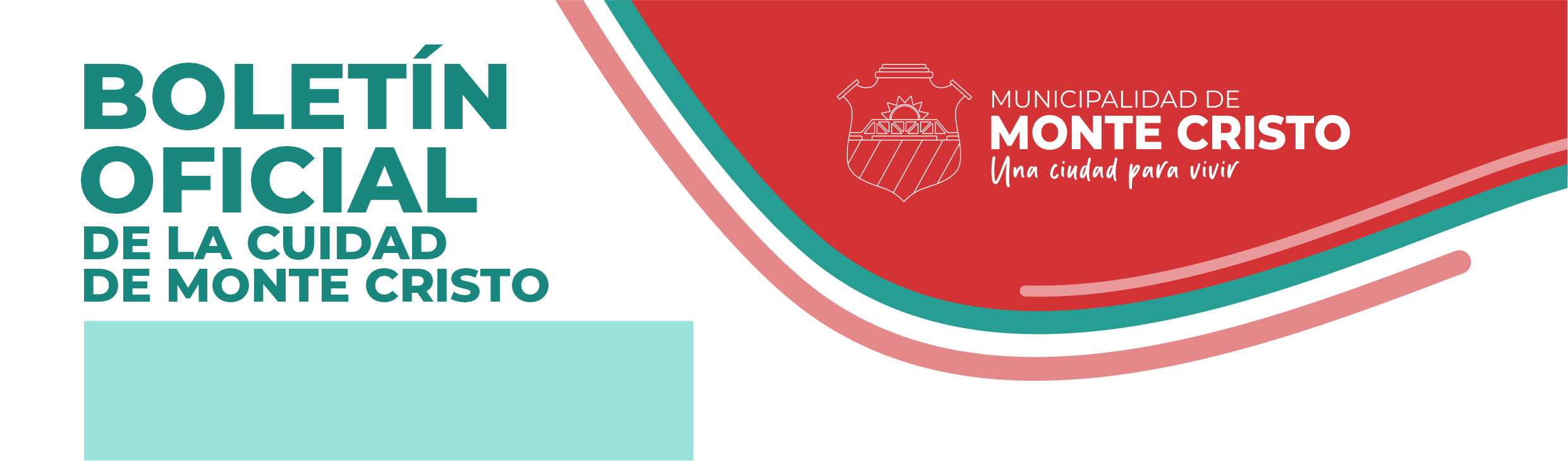 DEPARTAMENTO EJECUTIVODecreto Nº 045 / 2022Promulgada: Monte Cristo, 03 de Marzo de 2022.-Publicada: 10 de Marzo de 2022.-VISTO: El Decreto Provincial N° 179/2022 de fecha 02/03/2022, yCONSIDERANDO:Que mediante Decreto Provincial N° 179/2022 de fecha 02/03/2022, la Provincia prorrogó las medidas de prevención sanitaria actualmente vigentes desde el 3 de marzo de 2022 y hasta el 31 de marzo de 2022, inclusive.Que las medidas que se establecen son oportunas y resultan necesarias para proteger la salud pública, y razonables y proporcionadas con relación a la amenaza y al riesgo sanitario que enfrenta nuestra provincia y localidad, en razón de los brotes registrados en los últimos días.Que existe coincidencia en la mayoría de los Municipios y Comunas de la Provincia en acompañar dichas medidas. 	 Por ello y en uso de sus atribuciones (Arts. 49 y 50 de la Ley Orgánica Municipal N° 8102), LA INTENDENTE MUNICIPAL DE MONTE CRISTO, EN ACUERDO GENERAL DE SECRETARIOS,DECRETAArtículo 1º: ADHIÉRESE la Municipalidad de Monte Cristo, a las disposiciones del Decreto Provincial N° 179/2022 de fecha 02/03/2022, y, en consecuencia, PRORRÓGUESE las medidas de prevención sanitaria actualmente vigentes en este Municipio desde el 3 al 31 de Marzo del 2022, con excepción de lo detallado en los artículos siguientes.Artículo 2º: ESTABLÉZCASE en el ámbito jurisdiccional de esta Localidad, conforme a los protocolos que al efecto determine la autoridad sanitaria Provincial, cuando corresponda, las siguientes actividades:a) Actividades religiosas con un aforo de hasta el cien por ciento (100%). b) Actividades culturales, recreativas y sociales (incluidos Teatros, Cines y Museos), con un aforo de hasta el noventa por ciento (90%). c) Actividad nocturna o eventos en Boliches, Discotecas, Bailes y/o Salones de Eventos, tanto en espacios cerrados como abiertos, con un aforo de hasta el ochenta por ciento (80%), con límite máximo de personas conforme a la superficie del establecimiento y según habilitación municipal; siempre cumpliendo el protocolo respectivo y normas específicas aplicables. d) Reuniones Sociales y Familiares a realizarse en espacios comunitarios (vbg. Quinchos y/o Salones de Usos Múltiples, etc.) con un aforo de hasta el noventa por ciento (90%) del total habilitado, siempre con los cuidados pertinentes, en especial el mantenimiento de la ventilación cruzada en ambientes cerrados. e) Locales Gastronómicos y Bares, con un aforo de hasta el cien por ciento (100%), tanto en espacios cerrados como abiertos. f) Bingos, con un aforo de hasta el noventa por ciento (90%). Las actividades habilitadas podrán extenderse hasta las 05:00 horas.Artículo 3º: RATIFÍQUESE la obligatoriedad del uso de barbijo o tapabocas, tanto en ambientes cerrados como abiertos, en los términos de los protocolos actualmente vigentes.Artículo 4º: SOMÉTASE el presente Decreto ad-referéndum del Concejo Deliberante. Artículo 5º: PUBLÍQUESE, Protocolícese, dese amplia difusión, dese al Registro Municipal y Archívese.FDO: Sra. Verónica Gazzoni, Intendente Municipal; Lic. Ezequiel Aguirre, Secretario de Gobierno. Cr. Exequiel Pereyra, Secretario de Hacienda; Ariel Emilio Laborde, Secretario General.Decreto Nº 046 / 2022Promulgada: Monte Cristo, 03 de Marzo de 2022.-Publicada: 10 de Marzo de 2022.-VISTO:    		La atribución de este Departamento Ejecutivo Municipal de convocar a Sesiones Extraordinarias al Concejo Deliberante contemplado por el Art. 49 Inc. 5° de la Ley Orgánica Municipal N° 8102Y CONSIDERANDO:    				Que es una atribución del Departamento Ejecutivo Municipal convocar al Alto Cuerpo a Sesiones Extraordinarias en virtud de lo establecido en el Art. 49 Inc. 5° de la Ley Orgánica Municipal N° 8102.   			         Que es deber de los Miembros del Concejo Deliberante ocuparse de los asuntos motivo de la presente convocatoria.      			         Por ello, y en uso de sus atribuciones: 		                                                           En su carácter de Jefa de la Administración Pública Municipal (arts. 49° y 50º, Ley Orgánica Municipal – 8102 y modificatorias) y demás facultades que le son propiasLA INTENDENTE MUNICIPAL EN USO DE SUS ATRIBUCIONESDECRETAArtículo 1º.- CONVOQUESE, en el marco de lo dispuesto por el Art. 49 Inc. 5° de la Ley Orgánica Municipal N° 8102, para el día Miércoles 08 de Marzo de 2.022, a las 20 horas al Concejo Deliberante de la Ciudad de Monte Cristo a Sesión Extraordinaria para el tratamiento del siguiente Proyecto:Proyecto de Ordenanza que autoriza a la Intendente de la Municipalidad de Monte Cristo, Verónica Elvira GAZZONI a suscribir Convenio con el Ministerio de Educación de la Provincia de Córdoba, respecto de la Obra: “Construcción de un Aula para la Escuela Domingo Faustino Sarmiento” de la localidad de Monte Cristo - Media Luna Sud, en el marco del Programa Aurora.Proyecto de Ordenanza de Ratificación del Decreto Municipal Nº 045/2022 de fecha 03/03/2022.Proyecto de Ordenanza de aceptación de la donación de un inmueble destinado para Espacio Verde y Calles Publicas efectuada por la Asociación Civil Club Atlético El Carmen.Articulo 2°.- PUBLÍQUESE, Notifíquese, Protocolícese, Dése al Registro Municipal y Archívese.-FDO: Sra. Verónica Gazzoni, Intendente Municipal; Lic. Ezequiel Aguirre, Secretario de Gobierno. Cr. Exequiel Pereyra, Secretario de Hacienda; Ariel Emilio Laborde, Secretario General.Decreto Nº 047 / 2022Promulgada: Monte Cristo, 04 de Marzo de 2022.-Publicada: 10 de Marzo de 2022.-VISTO:               La necesidad de reforzar las tareas de limpieza en diferentes sectores de nuestra localidad, a los fines de colaborar con el cumplimiento de las medidas sanitarias vigentes. Y CONSIDERANDO: 			Que es de público conocimiento la situación epidemiológica que continuamos atravesando en donde resulta necesario reforzar las medidas sanitarias.			Que este municipio en la medida de sus posibilidades realiza todas las acciones que se encuentran a su alcance a los fines de colaborar con los mismos, razón por la cual ha destinado personal externo a tales fines.			Que resulta necesario abonar una contraprestación por dichas tareas.			Que el Departamento Ejecutivo Municipal cuenta con partida para atender el gasto que origine lo dispuesto en el  presente decreto, por ello:LA INTENDENTE MUNICIPAL EN USO DE SUS ATRIBUCIONESDECRETAArtículo 1º.- Abónese a la Sra. Gregori Rocío, DNI N° 42.513.228 la suma de Pesos Dos mil doscientos ($2.200,00) en concepto de contraprestación por los trabajos de limpieza realizados diferentes sectores de nuestra localidad con motivo de cumplimiento de los protocolos y medidas de bioseguridad covid-19Artículo 2º.- Abónese a la Sra. ACOSTA Silvia del Valle, DNI. Nº 23.546.627 la suma de Pesos Seis mil cuatrocientos ($6.400,00) en concepto de contraprestación por los trabajos de limpiezarealizados en  diferentes sectores de nuestra localidad con motivo de cumplimiento de los protocolos y medidas de bioseguridad covid-19 Artículo 3º.- Abónese a la Sra. ACOSTA Alejandra, DNI N° 25.951.706 la suma de Pesos Cinco mil ($5.000,00) en concepto de contraprestación por los trabajos de limpieza realizados en diferentes sectores de nuestra localidad con motivo de cumplimiento de los protocolos y medidas de bioseguridad covid-19Artículo 4º.- Abónese a la Sra. ALVAREZ Carina, DNI N° 24.992.184 la suma de Pesos Un mil seiscientos ($1.600,00) en concepto de contraprestación por los trabajos de limpieza realizados en diferentes sectores de nuestra localidad con motivo de cumplimiento de los protocolos y medidas de bioseguridad covid-19Artículo 5º.- Abónese a la Sra. BARROS Yohana Silvina, DNI N° 31.057.154 la suma de Pesos Seis mil ($6.000,00) en concepto de contraprestación por los trabajos de limpieza realizados en diferentes sectores de nuestra localidad con motivo de cumplimiento de los protocolos y medidas de bioseguridad covid-19Artículo 6º.- Abónese a la Sra. Saavedra Sonia Liliana, DNI. Nº 31.347.805 la suma de Pesos Dos mil cuatrocientos ($2.400,00) en concepto de contraprestación por los trabajos de limpieza realizados en diferentes sectores de nuestra localidad con motivo de cumplimiento de los protocolos y medidas de bioseguridad covid-19Artículo 7º.- Abónese a la Sra. María Lourdes GONZALEZ, DNI N° 44.244.334 la suma de Pesos Un mil ochocientos ($1.800,00) en concepto de contraprestación por los trabajos de limpieza realizados en diferentes sectores de nuestra localidad con motivo de cumplimiento de los protocolos y medidas de bioseguridad covid-19Artículo 8º.- Abónese a la Sra. Estela de Lourdes PERALTA, DNI N° 35.102.956 la suma de Pesos Cinco mil cuatrocientos ($5.400,00) en concepto de contraprestación por los trabajos de limpieza realizados en diferentes sectores de nuestra localidad con motivo de cumplimiento de los protocolos y medidas de bioseguridad covid-19Artículo 9º.- Abónese a la Sra. ALVAREZ Silvia del Valle, DNI N° 17.157.116 la suma de Pesos Dos mil seiscientos ($2.600,00) en concepto de contraprestación por los trabajos de limpieza realizados en diferentes sectores de nuestra localidad con motivo de cumplimiento de los protocolos y medidas de bioseguridad covid-19Artículo 10º.- Abónese a la Sra. AVENDAÑO Liliana, DNI N° 30.701.213 la suma de Pesos Un mil doscientos ($1.200,00) en concepto de contraprestación por los trabajos de limpieza realizados en diferentes sectores de nuestra localidad con motivo de cumplimiento de los protocolos y medidas de bioseguridad covid-19.Artículo 11º.- Abónese a la Sra. BAZAN Debora Dayana, DNI N° 41.888.265 la suma de Pesos Un mil cuatrocientos ($1.400,00) en concepto de contraprestación por los trabajos de limpieza realizados en diferentes sectores de nuestra localidad con motivo de cumplimiento de los protocolos y medidas de bioseguridad covid-19Artículo 12º.- Abónese a la Sra. FERNANDEZ Sol Macarena DNI N°41.117.971, la suma de Pesos Dos mil seiscientos ($2.600,00) en concepto de contraprestación por los trabajos de limpieza realizados en diferentes sectores de nuestra localidad con motivo de cumplimiento de los protocolos y medidas de bioseguridad covid-19.Artículo 13°.-Impútese el gasto ocasionado por el artículo precedente, a la partida del Presupuesto de Gastos vigente 1.1.03.12.5 Servicios Ejecutados por Terceros.Artículo 14º.- Comuníquese, publíquese, dése al R.M. y archívese.-FDO: Sra. Verónica Gazzoni, Intendente Municipal; Lic. Ezequiel Aguirre, Secretario de Gobierno. Cr. Exequiel Pereyra, Secretario de Hacienda; Ariel Emilio Laborde, Secretario General.Decreto Nº 048 / 2022Promulgada: Monte Cristo, 04 de Marzo de 2022.-Publicada: 10 de Marzo de 2022.-VISTO:               Las jornadas masivas de testeos llevados a cabo por el Municipio en nuestra localidad el pasado mes de Febrero del corriente año.Y CONSIDERANDO: Que con motivo de la alza de contagios en nuestra localidad con la nueva variante Omicron, la cual es de público conocimiento, resulto necesario disponer de personal externo encargado de llevar a cabo los testeos en cada una de las jornadas, a los fines de colaborar con el personal de salud avocado directamente a la parte sanitaria. Que resulta necesario abonar una contraprestación a las personas que estuvieron al frente de dichas tareas, producto de gran demanda de personas para testear.Que el Departamento Ejecutivo Municipal cuenta con partida para atender el gasto que origine lo dispuesto en el  presente decreto, por ello:LA INTENDENTE MUNICIPAL EN USO DE SUS ATRIBUCIONESDECRETAArtículo 1º.- Abónese a ÑAÑEZ Liliana Alejandra, DNI. Nº 36.985.116 la suma de Pesos Veinte mil trescientos veinte ($20.320,00) en concepto de contraprestación por los servicios prestados en ocasión de llevarse adelante las jornadas masivas de testeos en nuestra localidad el pasado mes de Febrero del corriente año 2.022.-Artículo 2°.- Abónese a SOSA Maria Elena, DNI. Nº 27.249.199 la suma de Pesos Treinta y cuatro mil ochocientos ochenta ($34.880,00) en concepto de contraprestación por los servicios prestados en ocasión de llevarse adelante las jornadas masivas de testeos en nuestra localidad el pasado mes de Febrero del corriente año 2.022.-Artículo 3º.- Abónese a BRUNETTO Mercedes, DNI. Nº 24.013.764 la suma de Pesos Diecisiete mil doscientos ochenta ($17.280,00) en concepto de contraprestación por los servicios prestados en ocasión de llevarse adelante las jornadas masivas de testeos en nuestra localidad el pasado mes de Febrero del corriente año 2.022.-Articulo 4º.- Abónese a BENGOLEA Daiana, DNI. Nº 21.394.155 la suma de Pesos Treinta mil setecientos veinte ($30.720,00) en concepto de contraprestación por los servicios prestados en ocasión de llevarse adelante las jornadas masivas de testeos en nuestra localidad el pasado mes de Enero del corriente año 2.022.-Articulo 5º.- Impútese el gasto ocasionado por el artículo precedente, a la partida del Presupuesto de Gastos vigente 1.1.03.12.5 Servicios Ejecutados por Terceros.Artículo 6º.- Comuníquese, publíquese, dése al R.M. y archívese.-FDO: Sra. Verónica Gazzoni, Intendente Municipal; Lic. Ezequiel Aguirre, Secretario de Gobierno. Cr. Exequiel Pereyra, Secretario de Hacienda; Ariel Emilio Laborde, Secretario General.Decreto Nº 049 / 2022Promulgada: Monte Cristo, 04 de Marzo de 2022.-Publicada: 10 de Marzo de 2022.-VISTO:    			El Decreto Nº 109/2018 que autoriza el pago de aquellos profes y estudiantes de cada una de las disciplinas afectados al dictado de las diferentes actividades y disciplinas a cargo de la Dirección de Deportes Municipal.    Y CONSIDERANDO:    			Que es necesario abonar a cada uno de ellos una contraprestación por el dictado de las mismas, materializándolo a través del presente decreto ya que no cuentan con medio de facturación propia.  Que hemos recibido por parte de la Dirección de Deportes Municipal la correspondiente planilla detallando los montos a abonar por el mes de Febrero pasado, Por ello:LA  INTENDENTE MUNICIPAL EN USO DE SUS ATRIBUCIONESDECRETAArtículo 1º.- Abónese a cada uno de los profes y estudiantes que a continuación se detallan, los montos que figuran en la Planilla adjunta y que forma parte del presente Decreto: GOMEZ Micaela, DNI. Nº 35.654.470, abónese la suma de Pesos Veintinueve mil doscientos ($29.200,00)SOSA Laura, DNI. N° 29.809.294, abónese la suma de Pesos Pesos Veintiocho mil ochocientos ($28.800,00).BARBERIS Milagros, DNI. Nº 40.576.808, abónese la suma de Pesos Treinta y ocho mil ($38.000,00).SOLOVEY Daniela, DNI. Nº 32.683.761, abónese la suma de Pesos Treinta y dos mil diez ($32.010,00)MIRANDA Leonel, DNI. Nº 40.443.338, abónese la suma de Pesos Veinticinco mil doscientos ($25.200,00).GARLATTI Ana, DNI. Nº 43.895.047, abónese la suma de Pesos Veintiocho mil doscientos ochenta ($28.280,00)MARCANTONELLI Ignacio, DNI. Nº 43.298.862, abónese la suma de Pesos Diez mil ciento cincuenta ($10.150,00)VALERI Carolina, DNI. Nº 41.625.180, abónese la suma de Pesos Veinte mil diez ($20.010,00)CUEVAS Yamila, DNI. Nº 40.419.339, abónese la suma de Pesos Diez mil cuatrocientos cuarenta ($10.440,00).MARTINEZ Lorenzo, DNI. Nº 43.882.985, abónese la suma de Pesos Veinte mil quinientos ochenta ($20.580,00).LUDUEÑA Clever, DNI. Nº 33.269.230, abónese la suma de PESOS Treinta y dos mil quinientos ($32.500,00). Articulo 2º.- El gasto que demande la puesta en vigencia de lo ordenado en el presente se imputará a la partida del presupuesto de Gastos Vigente 1.1.03.12.03 Deportes y Recreación.-Artículo 3º.- Comuníquese, publíquese, dése al R.M. y archívese.- FDO: Sra. Verónica Gazzoni, Intendente Municipal; Lic. Ezequiel Aguirre, Secretario de Gobierno. Cr. Exequiel Pereyra, Secretario de Hacienda; Ariel Emilio Laborde, Secretario General.Decreto Nº 050 / 2022Promulgada: Monte Cristo, 04 de Marzo de 2022.-Publicada: 10 de Marzo de 2022.-VISTO: Los festejos por los carnavales llevados a cabo en nuestra localidad los días 18 y 19 de Febrero del corriente año.Y CONSIDERANDO:			Que este año los carnavales tuvieron lugar en diferentes barrios de nuestra localidad y un gran cierre en nuestra Av. Sarmiento con el recorrido de nuestra batucada y comparsa municipal y la participación de representantes de la localidad de Piquillín y la batucada Imperio de Ouro de la ciudad de Córdoba.			Que para la organización y logística se necesitó de la colaboración de personal externo para que todo se desarrolle en orden y con seguridad para los asistentes.			Que por ello corresponde abonar una contraprestación por las tareas realizadas  a las personas afectadas a dichas tareas.			Que el Departamento Ejecutivo Municipal cuenta con partida para atender el gasto que origine lo dispuesto en el  presente decreto, por ello:LA INTENDENTE MUNICIPAL EN USO DE SUS ATRIBUCIONESDECRETAArtículo 1º.- Abónese al Sr. Nicolás BADRIOTTI, DNI. Nº 38.917.252 la suma de Pesos Siete mil trescientos cincuenta ($7.350,00) en concepto de contraprestación por los trabajos de colaboración y logística en los carnavales llevados a cabo en nuestra localidad los días 18 y 19 de Febrero del corriente año. Artículo 2º.-Abónese al Sr. Franco SORIANO, DNI. Nº 41.769.882, la suma de Pesos Cinco mil setenta y cinco ($5.075,00) en concepto de contraprestación por los trabajos de colaboración y logística en los carnavales llevados a cabo en nuestra localidad los días 18 y 19 de Febrero del corriente año.Artículo 3º.-Abónese alaSra. Olga SOLA, DNI. Nº 26.814.891,la suma de Pesos Dos mil cien ($2.100,00) en concepto de contraprestación por los trabajos de colaboración y logística en los carnavales llevados a cabo en nuestra localidad los días 18 y 19 de Febrero del corriente año.Artículo 4º.- Abónese alSr. Hilario RODRIGUEZ, DNI. Nº 24.778.570, la suma de Pesos Cinco mil setenta y cinco ($5.075,00) en concepto de contraprestación por los trabajos de colaboración y logística en los carnavales llevados a cabo en nuestra localidad los días 18 y 19 de Febrero del corriente año.Artículo 5º.-Abónese alSr.Damián GONZALEZ, DNI. Nº41.001.436, la suma de Pesos Un mil setecientos cincuenta ($1.750,00) en concepto de contraprestación por los trabajos de colaboración y logística en los carnavales llevados a cabo en nuestra localidad los días 18 y 19 de Febrero del corriente año.Artículo 6°.- Abónese a la Srita. Evelyn BALDERRAMA, DNI. Nº 37.619.108la suma de Pesos Dos mil cuatrocientos cincuenta ($2.450,00) en concepto de contraprestación por los trabajos de colaboración y logística en los carnavales llevados a cabo en nuestra localidad los días 18 y 19 de Febrero del corriente año.Artículo 7º.- Abónese a la Srita. Alina BALDERRAMA, DNI. Nº 41.523.757,la suma de Pesos Dos mil cuatrocientos cincuenta ($2.450,00) en concepto de contraprestación por los trabajos de colaboración y logística en los carnavales llevados a cabo en nuestra localidad los días 18 y 19 de Febrero del corriente año.Artículo 8º.- Abónese a la Srita. Silvana VILLAGRA, DNI. Nº30.720.487, la suma de Pesos Dos mil cien ($2.100,00) en concepto de contraprestación por los trabajos de colaboración y logística en los carnavales llevados a cabo en nuestra localidad los días 18 y 19 de Febrero del corriente año.Artículo 9º.- Abónese al Sr. Ramón RAMIREZ, DNI. Nº 27.484.722, la suma de Pesos Tres mil trescientos veinticinco ($3.325,00) en concepto de contraprestación por los trabajos de colaboración y logística en los carnavales llevados a cabo en nuestra localidad los días 18 y 19 de Febrero del corriente año.Artículo 10º.- Abónese al Sr. Rubén ALVAREZ, DNI. Nº 33.600.130, la suma de Pesos Cuatro mil doscientos ($4.200,00) en concepto de contraprestación por los trabajos de colaboración y logística en los carnavales llevados a cabo en nuestra localidad los días 18 y 19 de Febrero del corriente año.Artículo 11º.- Abónese al Sr. Yoel ALMADA, DNI. Nº35.667.063, la suma de Pesos Seis mil trescientos ($6.300,00) en concepto de contraprestación por los trabajos de colaboración y logística en los carnavales llevados a cabo en nuestra localidad los días 18 y 19 de Febrero del corriente añoArtículo 12°.-Impútese el gasto ocasionado por el artículo precedente, a la partida del Presupuesto de Gastos vigente 1.1.03.12.5 Servicios Ejecutados por Terceros.Artículo 13º.- Comuníquese, publíquese, dése al R.M. y archívese.-FDO: Sra. Verónica Gazzoni, Intendente Municipal; Lic. Ezequiel Aguirre, Secretario de Gobierno. Cr. Exequiel Pereyra, Secretario de Hacienda; Ariel Emilio Laborde, Secretario General.Decreto Nº 051 / 2022Promulgada: Monte Cristo, 04 de Marzo de 2022.-Publicada: 10 de Marzo de 2022.-VISTO:    		Los proyectos de Ordenanzas remitidos al Honorable Concejo Deliberante para su tratamiento y que llevan los Nº 1.382, 1.383 y 1.384.Y CONSIDERANDO:    			Que los mismos han recibido la aprobación y sanción correspondiente, sin modificación alguna.   			         Por ello:LA INTENDENTE MUNICIPAL EN USO DE SUS ATRIBUCIONESDECRETAArtículo 1º.- Promúlguese la Ordenanza que lleva el Nº 1.382, Ordenanza que autoriza a la Intendente de la Municipalidad de Monte Cristo, Verónica Elvira GAZZONI a suscribir Convenio con el Ministerio de Educación de la Provincia de Córdoba, respecto de la Obra: “Construcción de un Aula para la Escuela Domingo Faustino Sarmiento” de la localidad de Monte Cristo - Media Luna Sud, en el marco del Programa Aurora.Artículo 2º.- Promúlguese la Ordenanza que lleva el Nº 1.383, Ordenanza de Ratificación del Decreto Municipal Nº 045/2022 de fecha 03/03/2022.Articulo 3º.- Promúlguese la Ordenanza que lleva el Nº 1.384, Ordenanza de  aceptación de la donación de un inmueble destinado para Espacio Verde y Calles Publicas efectuada por la Asociación Civil Club Atlético El Carmen.Artículo 4°.- Las Ordenanzas mencionadas en los artículos anteriores, fueron sancionadas por el Honorable Concejo Deliberante según Acta Nº 75 del Libro de Sesiones de fecha 08 de Marzo de 2.022.-
Artículo 5º.- Comuníquese, publíquese, dése al R.M. y archívese.- FDO: Sra. Verónica Gazzoni, Intendente Municipal; Lic. Ezequiel Aguirre, Secretario de Gobierno. Cr. Exequiel Pereyra, Secretario de Hacienda; Ariel Emilio Laborde, Secretario General.Decreto Nº 052 / 2022Promulgada: Monte Cristo, 09 de Marzo de 2022.-Publicada: 15 de Marzo de 2022.-VISTO:              La construcción de mil seiscientas (1.600) aulas, en el marco del “PROGRAMA AURORA” y el Convenio firmado entre la Municipalidad de  Monte Cristo y el Ministerio de Educación de la Provincia de Córdoba.Y CONSIDERANDO:                                 Que, de acuerdo a las disposiciones contenidas en la reglamentación del mencionado Programa, se torna necesario proceder a designar un (1) Responsable Técnico de las obras a ejecutar, en las formas y condiciones tal lo especificado en la normativa que regula el funcionamiento del Programa de referencia.-LA INTENDENTE MUNICIPAL EN USO DE SUS ATRIBUCIONESDECRETAArticulo 1º.- DESIGNASE como RESPONSABLE TÉCNICO de la Obra   “Construcción de un Aula para la Escuela Domingo Faustino Sarmiento” de la localidad de Monte Cristo – Media Luna Sud, en el marco del “PROGRAMA AURORA”, según Contrato entre de la Municipalidad de Monte Cristo y el MINISTERIO DE EDUCACIÓN DE LA PROVINCIA DE CÓRDOBA, a la Sra. Arquitecta Claudia P. Bordolini, DNI N° 18.015.665, M.P. 1-5317, con domicilio en la calle Aristóbulo del Valle N° 91, de la localidad de Monte Cristo, Provincia de Córdoba.Articulo 2º.- COMUNIQUESE, Publíquese, Dese al Registro Municipal y Archívese.-FDO: Sra. Verónica Gazzoni, Intendente Municipal; Lic. Ezequiel Aguirre, Secretario de Gobierno. Cr. Exequiel Pereyra, Secretario de Hacienda; Ariel Emilio Laborde, Secretario General.Decreto Nº 053 / 2022Promulgada: Monte Cristo, 09 de Marzo de 2022.-Publicada: 15 de Marzo de 2022.-VISTO:                Las tareas de mantenimiento de espacios verdes realizadas por los Sres. Lisandro Abel ROSSO, DNI. Nº 41.599.964 y Enzo BRINGAS, DNI. Nº 34.908.515, en nuestra localidad.Y CONSIDERANDO: 		Que si bien el municipio es el encargado del mencionado servicio, resulto necesario reforzar el mismo, debido a la mayor atención que el mismo requiere en esta época estival.		Que el Departamento Ejecutivo Municipal cuenta con partida para atender el gasto que origine lo dispuesto en el  presente decreto, por ello:LA INTENDENTE MUNICIPAL EN USO DE SUS ATRIBUCIONESDECRETAArtículo 1º.- Abónese al Sr. Lisandro Abel ROSSO, DNI. Nº 41.599.964, la suma total de Pesos Cincuenta mil ($50.000,00), en concepto de contraprestación por los trabajos de mantenimiento de espacios verdes en nuestra localidad en el mes de de Febrero del corriente año 2.022.-Artículo 2°.- Abónese al Sr. Enzo BRINGAS, DNI. Nº 34.908.515, la suma total de Pesos Cincuenta mil ($50.000,00), en concepto de contraprestación por los trabajos de mantenimiento de espacios verdes en nuestra localidad en el mes de de Febrero del corriente año 2.022.-Articulo 3º.- Impútese el gasto ocasionado por el artículo precedente, a la partida del Presupuesto de Gastos vigente 1.1.03.12.5 Servicios Ejecutados por Terceros.Artículo 4º.- Comuníquese, publíquese, dése al R.M. y archívese.-FDO: Sra. Verónica Gazzoni, Intendente Municipal; Lic. Ezequiel Aguirre, Secretario de Gobierno. Cr. Exequiel Pereyra, Secretario de Hacienda; Ariel Emilio Laborde, Secretario General.Decreto Nº 054 / 2022Promulgada: Monte Cristo, 09 de Marzo de 2022.-Publicada: 15 de Marzo de 2022.-VISTO:    		Los Formularios F.401 de Solicitud de Prescripción de Deudas Municipales, formalizados por diferentes contribuyentes de nuestra localidad. Y CONSIDERANDO:    		Que si bien las previsiones del nuevo Código Civil han modificado los plazos para la acción para el cobro de las deudas por impuestos y/o tributos, también por el nuevo artículo 2532 último párrafo los municipios ahora sí tienen la facultad de incorporar en la Ordenanza Impositiva los plazos específicos de prescripción.                                        Que estas deudas se transforman en deuda natural y se carece de medios coercitivos para demandar su cumplimiento, produciendo en el sistema de cómputos un exceso de información, que dificulta la tarea de los operadores municipales al momento de verificar deudas                                        Que en ocasiones los contribuyentes al transferir algún bien, solicitan libre deuda para poder trasladar la titularidad registral, por lo que es necesario que estas deudas sean eliminadas del sistema, por ello:LA INTENDENTE MUNICIPAL EN USO DE SUS ATRIBUCIONESDECRETAArtículo 1º.- Tómense los recaudos necesarios con el objeto de que las deudas que figuran en Planilla adjunta y que forma parte del presente Decreto como Anexo I, sean eliminadas del sistema informático, ya que no son exigibles por el Municipio, porque caen bajo el régimen de la prescripción y así evitar futuras confusiones con el titular actual del bien, como así también con futuros titulares. Artículo 2º.- Notifíquese de forma inmediata a la oficina de recaudaciones a los fines de que proceda de inmediato a instrumentar lo establecido en el artículo precedente.-Artículo 3º.- Instrúyase al Área Legal y Técnica para que realice las acciones pertinentes, a los fines de evitar nuevas prescripciones.-Artículo 4º.- Comuníquese, publíquese, dése al R.M. y archívese.-ANEXO I     
FDO: Sra. Verónica Gazzoni, Intendente Municipal; Lic. Ezequiel Aguirre, Secretario de Gobierno. Cr. Exequiel Pereyra, Secretario de Hacienda; Ariel Emilio Laborde, Secretario General.Decreto Nº 055 / 2022Promulgada: Monte Cristo, 09 de Marzo de 2022.-Publicada: 15 de Marzo de 2022.-VISTO:    	La utilización por parte del municipio del Club de Abuelos de nuestra localidad Y CONSIDERANDO:    			      Que como ya viene ocurriendo con motivo de la pandemia que venimos sufriendo desde el año 2020, el pasado mes de Enero del año 2022 la municipalidad continuo utilizando el salón para la realización de testeos covid.   			      Que el desarrollo de la actividad sanitaria demandó no tan solo muchas horas de utilización del salón y necesariamente también el consumo de energía eléctrica, como así también el consumo del servicio de gas, el cual este municipio entiende pertinente abonar la suma de dichos servicios por el periodo utilizado de manera exclusiva.                                 Que existe partida suficiente para atender este tipo de gastos.                                        Por ello:LA INTENDENTE MUNICIPAL EN USO DE SUS ATRIBUCIONESDECRETAArtículo 1º.- Autorícese el pago extraordinario de Pesos Dieciocho mil doscientos sesenta y ocho con veinticuatro centavos ($18.268,24) al salón del Club de Abuelos de nuestra localidad el cual será destinado única y exclusivamente al pago del servicio de energía eléctrica (Periodo 01/2022 – Nº de Referencia de Pago: 9988237) por la utilización extraordinaria que hiciera este municipio del salón de su propiedad en el mes de Enero del corriente año, donde tuvieron lugar los testeos covid en el marco de la pandemia del coronavirus.Articulo 2º.- Impútense los gastos ocasionados por el artículo precedente a la partida del presupuesto de Gastos vigente 1.3.05.02.6. Apoyo a Entidades Educativas, Deportivas y Otras.-
Artículo 3º.- Comuníquese, publíquese, dése al R.M. y archívese.-FDO: Sra. Verónica Gazzoni, Intendente Municipal; Lic. Ezequiel Aguirre, Secretario de Gobierno. Cr. Exequiel Pereyra, Secretario de Hacienda; Ariel Emilio Laborde, Secretario General.Decreto Nº 056 / 2022Promulgada: Monte Cristo, 10 de Marzo de 2022.-Publicada: 15 de Marzo de 2022.-VISTO: El reclamo presentado por la contribuyente María Isabel LURASCHI.Y CONSIDERANDO: Que la contribuyente realizo los pagos de los conceptos de Tasa por Servicio a la Propiedad, Servicio de Agua Potable y Obra de Pavimento en el ente de cobranzas Rapipago.   			      Que los montos ingresados por dichos conceptos no fueron  informados por la empresa recaudadora por lo que en nuestro sistema figuraban adeudados dichos periodos de aquellos conceptos.                               Que advertida la situación, no resultando la misma imputable a la contribuyente ni al municipio, surge que la misma debe ser solucionada a los fines de regularización la situación de la contribuyente.                                Que el Departamento Ejecutivo Municipal, tiene facultades para realizar este tipo de operaciones, a los efectos de solucionarle el problema a la contribuyente que actuó de buena fe.     Por ello: LA INTENDENTE MUNICIPAL EN USO DE SUS ATRIBUCIONESDECRETAArtículo 1º.- Autorícese al Área de Sistemas municipal  a generar las siguientes notas de crédito en las cuentas Titularidad de la Sra. Maria Isabel Luraschi, por los montos que se detallan a continuación: Tasa por Servicio a la Propiedad, Cuenta N° 3455 por la suma de Pesos Trescientos noventa con ochenta y seis centavos ($390,86)Servicio de Agua Potable, Cuenta N° 57101 por la suma de Pesos Cuatrocientos veinticinco ($425,00)Obra de Pavimento, Cuenta N° 57101 por la suma de Pesos Un mil trescientos ochenta y tres con noventa y seis centavos ($1.383,96)Articulo 2º.- Lo ordenando en el artículo anterior, se encuentra documentado con la documentación respaldatoria al efecto adjunta a la presente, y que pasa a formar parte como anexo de este.-
Artículo 3º.- Comuníquese, publíquese, dése al R.M. y archívese.-FDO: Sra. Verónica Gazzoni, Intendente Municipal; Lic. Ezequiel Aguirre, Secretario de Gobierno. Cr. Exequiel Pereyra, Secretario de Hacienda; Ariel Emilio Laborde, Secretario General.Decreto Nº 057 / 2022Promulgada: Monte Cristo, 10 de Marzo de 2022.-Publicada: 15 de Marzo de 2022.-VISTO:  La presentación efectuada por el Sr. Walter Guillermo PAEZ, DNI N° 21.514.376, de fecha 14/02/2022, yCONSIDERANDO:Que en la referida nota el Sr. PAEZ solicita habilitación comercial de carro de comida estilo Food Truck en espacio físico perteneciente al dominio público Municipal ubicado en la esquina de calles Intendente Enrico y Ruta Nacional 19.Que el requirente viene desenvolviéndose en dicha actividad y en ese sector desde hace varios años, convirtiéndose en un lugar de referencia a nivel local. Por ello y en su carácter de Jefa Superior de la Administración Pública Municipal (Ley Orgánica Municipal – Ley 8102 y modificatorias), LA INTENDENTE MUNICIPAL DE MONTE CRISTODECRETA:Artículo 1º:  OTÓRGUESE permiso precario gratuito al Sr. Walter Guillermo PAEZ, DNI N° 21.514.376, para el uso espacio público de esquina de calles Intendente Enrico y Ruta Nacional 19.-Artículo 2º: AUTORÍCESE la explotación comercial del espacio descripto en el Art. Anterior, para carro de comida estilo Food Truck.Artículo 3º: HÁGASE SABER al Sr. Walter Guillermo PAEZ, DNI N° 21.514.376, que deberá dar cumplimiento a todos los requisitos exigidos por el Área de Bromatología del Municipio. Artículo 4º: NOTIFÍQUESE el presente Decreto con copia íntegro del mismo al Sr. Walter Guillermo PAEZ, DNI N° 21.514.376.
Artículo 4º: PUBLÍQUESE, Protocolícese, dese al Registro Municipal y Archívese.FDO: Sra. Verónica Gazzoni, Intendente Municipal; Lic. Ezequiel Aguirre, Secretario de Gobierno. Cr. Exequiel Pereyra, Secretario de Hacienda; Ariel Emilio Laborde, Secretario General.Decreto Nº 058 / 2022Promulgada: Monte Cristo, 10 de Marzo de 2022.-Publicada: 15 de Marzo de 2022.-VISTO:    	La presentación efectuada por el Sr. Aldo Víctor ROZZE, en su carácter de contribuyente de la Cuenta KWO 826 de Automotores. Y CONSIDERANDO:    				Que el solicitante pone en nuestro conocimiento que en ocasión de realizar el trámite de  Transferencia del vehículo en cuestión, en el Registro Automotor de Villa Santa Rosa, dicha repartición volvió a cobrarle los periodos 05, y 06/2021 y 01/2022 del impuesto municipal que ya oportunamente había sido abonado mediante nuestro sistema cobro electrónico.   				Que evaluada la situación en particular, surge que la misma debe ser solucionada ya que el contribuyente realizo un pago duplicado de los mismos periodos y además dichos montos ya fueron acreditados a nuestro Municipio por parte del Registro del Automotor conforme el Convenio de Recaudación que las partes tienen suscrito.   				Que el Departamento Ejecutivo Municipal, tiene facultades para realizar este tipo de operaciones, a los efectos de solucionarle el problema al contribuyente que actuó de buena fe.        Por ello: LA INTENDENTE MUNICIPAL EN USO DE SUS ATRIBUCIONESDECRETAArtículo 1º.- Autorícese al Área de Contaduría Municipal a efectuar al Sr. Aldo Víctor ROZZE la devolución de la suma de Pesos Nueve mil trescientos tres con 01/100 ($9.303,01) que corresponden a los periodos 05, y 06/2021 y 01/2022 en concepto de Automotores, los cuales fueron abonados oportunamente mediante nuestro sistema de cobro electrónico y posteriormente también fueron exigidos en el Registro Automotor de la localidad de Villa Santa Rosa, el cual ya rindió y acredito a nuestro municipio dichos montos.Articulo 2º.- Lo ordenando en el artículo anterior, se encuentra documentado con la documentación respaldatoria al efecto adjunta a la presente, y que pasa a formar parte como anexo de este.-Artículo 3º.- Comuníquese, publíquese, dése al R.M. y archívese.- FDO: Sra. Verónica Gazzoni, Intendente Municipal; Lic. Ezequiel Aguirre, Secretario de Gobierno. Cr. Exequiel Pereyra, Secretario de Hacienda; Ariel Emilio Laborde, Secretario General.Decreto Nº 059 / 2022Promulgada: Monte Cristo, 10 de Marzo de 2022.-Publicada: 15 de Marzo de 2022.-VISTO: Las tareas de mantenimiento de espacios verdes realizadas por el Sr. Lisandro Abel ROSSO, DNI. Nº 41.599.964.Y CONSIDERANDO: 		Que si bien el municipio es el encargado del mencionado servicio, resulto necesario reforzar el mismo, debido a la mayor atención que el mismo requiere en esta época estival.		Que el Departamento Ejecutivo Municipal cuenta con partida para atender el gasto que origine lo dispuesto en el  presente decreto, por ello:LA INTENDENTE MUNICIPAL EN USO DE SUS ATRIBUCIONESDECRETAArtículo 1º.- Abónese al Sr. Lisandro Abel ROSSO, DNI. Nº 41.599.964, la suma total de Pesos Cincuenta mil ($50.000,00), en concepto de contraprestación por los trabajos de mantenimiento de espacios verdes en nuestra localidad en el mes de de Marzo del corriente año 2.022.Articulo 2º.- Impútese el gasto ocasionado por el artículo precedente, a la partida del Presupuesto de Gastos vigente 1.1.03.12.5 Servicios Ejecutados por Terceros.Artículo 3º.- Comuníquese, publíquese, dése al R.M. y archívese.-FDO: Sra. Verónica Gazzoni, Intendente Municipal; Lic. Ezequiel Aguirre, Secretario de Gobierno. Cr. Exequiel Pereyra, Secretario de Hacienda; Ariel Emilio Laborde, Secretario General.Decreto Nº 060 / 2022Promulgada: Monte Cristo, 10 de Marzo de 2022.-Publicada: 15 de Marzo de 2022.-VISTO:    		La colaboración permanente que el municipio brinda a cada uno de los merenderos de nuestra localidad.Y CONSIDERANDO:    				Que los diferentes merenderos de la localidad desempeñan esta labor de manera desinteresada y con la colaboración de todos los sectores de la comunidad.  			        Que particularmente el Merendero Mi sueño necesita la colaboración para abonar el costo de un flete para el traslado de mercadería para llevar a cabo su noble labor.   				Que este municipio no es ajeno a las necesidades que sufre nuestra comunidad, por lo que siempre mediante políticas públicas ya sea de manera directa o indirecta interviene para así poder paliar estas situaciones.   				 Que por todo lo anteriormente expuesto en las medidas de sus posibilidades y haciéndose eco de la naturaleza de la solicitud                               LA INTENDENTE MUNICIPAL EN USO DE SUS ATRIBUCIONESDECRETAArtículo 1º.- Otórguese al Merendero “MI SUEÑO”, quien está representado por la Sra. Acuña Marisel DNI. Nº 23.096.922 ubicado en Barrio Ampliación Los Troncos Sur de nuestra localidad, un subsidio por la suma única de Pesos Dos mil ($2.000,00) el cual será destinado única y exclusivamente al pago de un servicio de flete para el traslado de mercaderías para los niños que asisten a dicho merendero.Articulo 2º.- Impútese el gasto ocasionado a la partida del presupuesto de Gastos vigente 1.3.05.02.3.02 Subsidios Varios.-Artículo 3º.- Comuníquese, publíquese, dése al R.M. y archívese.- FDO: Sra. Verónica Gazzoni, Intendente Municipal; Lic. Ezequiel Aguirre, Secretario de Gobierno. Cr. Exequiel Pereyra, Secretario de Hacienda; Ariel Emilio Laborde, Secretario General.Decreto Nº 061 / 2022Promulgada: Monte Cristo, 10 de Marzo de 2022.-Publicada: 15 de Marzo de 2022.-VISTO:    		La nota presentada por el Sr. Marcelo Villalba, en su carácter de Secretario del Centro de Veteranos de Guerra de Malvinas Soldado Santos Rosales.Y CONSIDERANDO:    				Que mediante la presente nota nos solicita una ayuda económica para poder solventar parte de los gastos relacionados al homenaje en conmemoración del Cuadragésimo Aniversario de la Gesta del Atlántico Sur y del Día del Veterano de Guerra y los Caídos de Malvinas                                 Que sin dudas es una fecha muy significativa para todo nuestro pueblo argentino y nuestro Municipio junto con el Centro de Veteranos de Guerra de la localidad brindaran el homenaje que los integrantes de dicha agrupación se merecen.                                           Que este municipio en las medidas de sus posibilidades asistirá a tal solicitud.                                          Por ello: LA INTENDENTE MUNICIPAL EN USO DE SUS ATRIBUCIONESDECRETAArtículo 1º.- Otórguese al Centro de Veteranos de Guerra de Malvinas Soldado Santos Rosales de nuestra localidad, un subsidio por la suma única de Pesos Cincuenta y cuatro mil ochocientos ($54.800,00), el cual será destinados íntegramente al homenaje en conmemoración del Cuadragésimo Aniversario de la Gesta del Atlántico Sur y del Día del Veterano de Guerra y los Caídos de Malvinas.Articulo 2º.- Impútese el gasto ocasionado a la partida del presupuesto de Gastos vigente 1.1.03.15 Homenajes y Cortesías.-
Artículo 3º.- Comuníquese, publíquese, dése al R.M. y archívese.-FDO: Sra. Verónica Gazzoni, Intendente Municipal; Lic. Ezequiel Aguirre, Secretario de Gobierno. Cr. Exequiel Pereyra, Secretario de Hacienda; Ariel Emilio Laborde, Secretario General.Decreto Nº 062 / 2022Promulgada: Monte Cristo, 10 de Marzo de 2022.-Publicada: 15 de Marzo de 2022.-VISTO:    		La nota presentada por el Sr. Dalmiro Videla en su carácter de Secretario de Prensa de la Unión Cordobesa para Ciegos (U.Cor.CI.)Y CONSIDERANDO:    				Que a través de la mencionada nota solicitan una ayuda económica para ser invertidos en los talleres de informática y trabajo en cuero que se brindan en dicha institución y en el equipo de profesionales que integran el grupo de ayuda mutua.                               Que esta institución fue creada en el año 1.973 y se dedica exclusivamente a trabajar a favor de aquel sector de la sociedad con el fin de lograr una mejor calidad de vida tanto en el ámbito de su salud, educacional, laboral, entre otros.                              Que este municipio entiende que es necesario, otorgar el apoyo económico que necesitan para poder continuar con esta tan noble tarea, ya que lamentablemente son pocos los ingresos genuinos con los que cuentan.                             Que existe partida para atender esta solicitud.  			              Por ello:LA INTENDENTE MUNICIPAL EN USO DE SUS ATRIBUCIONESDECRETAArtículo 1º.- Otórguese a la Unión Cordobesa para Ciegos (U.Cor.CI.) una ayuda económica por la suma de Pesos Siete mil ($7.000,00) los cuales serán invertidos exclusivamente para el desarrollo de las actividades que se brindan en dicho institución.Artículo 2º: Impútense lo dispuesto en el artículo precedente a la partida del presupuesto de Gastos vigente 1.3.05.02.6. Apoyo a Entidades Educativas, Deportivas y Otras.-Artículo 3º.- Comuníquese, publíquese, dése al R.M. y archívese.-FDO: Sra. Verónica Gazzoni, Intendente Municipal; Lic. Ezequiel Aguirre, Secretario de Gobierno. Cr. Exequiel Pereyra, Secretario de Hacienda; Ariel Emilio Laborde, Secretario General.Decreto Nº 063 / 2022Promulgada: Monte Cristo, 10 de Marzo de 2022.-Publicada: 15 de Marzo de 2022.-VISTO:    		La Temporada de Escuela de Verano y actividades acuáticas municipales que se brindan en la temporada estival en nuestro Polideportivo Municipal Carlos Campelli.  Y CONSIDERANDO:    				Que estas actividades se viene desarrollando como cada año en la temporada de verano, donde niños, niñas y adolescentes como así también público en general disfrutan y llevan a cabo las distintas actividades ofrecidas. 		      	       Que este año fue también atípico, producto de la pandemia y particularmente dado el brote de la variante Omicron que sufriéramos en el mes de Diciembre de 2021 y Enero de 2022,  que provoco que próximos a la inauguración de la temporada se tuvieran que suspender y reprogramar bajo condiciones diferentes a las originales    				Que dado estas modificaciones se puso a disposición de las familias la devolución de lo abonado oportunamente en concepto de inscripción.    				Que resulta necesario reintegrar a Caja Municipal aquellos fondos que fueron utilizados en concepto de devolución de pago de inscripción de Escuela de Verano y de las diferentes actividades acuáticas  que se brindaban en el Polideportivo Municipal la Temporada estival 2011/2022.                                 Por ello: LA INTENDENTE MUNICIPAL EN USO DE SUS ATRIBUCIONESDECRETAArtículo 1º.- Autorícese al Área de contaduría municipal a efectuar al Área de Caja Municipal la devolución de la suma de Pesos Trescientos siete mil ($307.000,00) suma total que fuera extraída para efectuar la devolución del pago en concepto de inscripción de Escuela de Verano y de las diferentes actividades acuáticas  que se brindaban en el Polideportivo Municipal la Temporada estival 2011/2022, a aquellas familias que lo solicitaron formal y oportunamente mediante el mecanismo dispuesto a tales fines.Articulo 2º.- Se adjunta al presente documentación respaldatoria de lo ordenado en el artículo precedente.Articulo 3º.- Impútese el gasto ocasionado a la partida del presupuesto de Gastos vigente 1.3.05.02.5.03 Devoluciones Varias.
Artículo 4º.- Comuníquese, publíquese, dése al R.M. y archívese.-FDO: Sra. Verónica Gazzoni, Intendente Municipal; Lic. Ezequiel Aguirre, Secretario de Gobierno. Cr. Exequiel Pereyra, Secretario de Hacienda; Ariel Emilio Laborde, Secretario General.Decreto Nº 064 / 2022Promulgada: Monte Cristo, 10 de Marzo de 2022.-Publicada: 15 de Marzo de 2022.-VISTO:               Las jornadas masivas de vacunación y testeos llevados a cabo por el Municipio en conjunto con el Ministerio de Salud de la Provincia llevados a cabo en nuestra localidad.Y CONSIDERANDO: Que con motivo de la alza de contagios en nuestra localidad con la nueva variante Omicron, la cual es de público conocimiento, resulto necesario disponer de personal externo encargado de la logística y cumplimiento de las medidas de bioseguridad en cada una de las jornadas, a los fines de colaborar con el personal de salud avocado directamente a la parte sanitaria. Que resulta necesario abonar una contraprestación a las personas que estuvieron al frente de dichas tareas, para que todo se desarrolle en orden, armonía y sanidad.Que el Departamento Ejecutivo Municipal cuenta con partida para atender el gasto que origine lo dispuesto en el  presente decreto, por ello:LA INTENDENTE MUNICIPAL EN USO DE SUS ATRIBUCIONESDECRETAArtículo 1º.- Abónese a la Srita. Micaela Yohana PEREZ, DNI. Nº 42.050.026 la suma de Pesos Ocho mil quinientos ($8.500,00) en concepto de contraprestación por las tareas de sanitizacion y confeccion de planillas en cumplimiento de los protocolos de bioseguridad en las jornadas de testeos y vacunación llevadas a cabo en nuestra localidad el pasado mes de Enero del corriente año 2.022.-Articulo 2º.- Impútese el gasto ocasionado por el artículo precedente, a la partida del Presupuesto de Gastos vigente 1.1.03.12.5 Servicios Ejecutados por Terceros.
Artículo 3º.- Comuníquese, publíquese, dése al R.M. y archívese.-FDO: Sra. Verónica Gazzoni, Intendente Municipal; Lic. Ezequiel Aguirre, Secretario de Gobierno. Cr. Exequiel Pereyra, Secretario de Hacienda; Ariel Emilio Laborde, Secretario General.Decreto Nº 065 / 2022Promulgada: Monte Cristo, 10 de Marzo de 2022.-Publicada: 15 de Marzo de 2022.-VISTO: Que la agente, Sra. Norma Beatriz MORATTA, DNI. N° 14.218.930 se ha acogido al Beneficio de la Prestación de PBU-PC-PAP- MORATORIA LEY 24476 (REPARTO) otorgado por la Administración Nacional de la Seguridad Social (ANSES) Expediente 024-27-14218930-0-974-000001.Y CONSIDERANDO: Que conforme lo manifestado precedentemente dicho agente cesó en la prestación de sus servicios y de sus funciones.                                Que la agente, Sra. Norma Beatriz MORATTA, DNI. N° 14.218.930 se venía desempeñando con el cargo de Mantenimiento y Servicios Generales –Categoría 6, en esta Municipalidad de la Ciudad de Monte Cristo.                                 Que corresponde darle la Baja respectiva, quedando sin efecto su relación laboral con esta Municipalidad.   				Por ello:LA INTENDENTE MUNICIPAL EN USO DE SUS ATRIBUCIONESDECRETAArtículo 1º.-  Dése de BAJA de manera retroactiva al día 28 de Enero del corriente año 2.022 a la Agente de Planta Permanente Municipal, Sra. Norma Beatriz MORATTA, DNI. N° 14.218.930 dependiente de esta Municipalidad de Monte Cristo, atento haberse acogido  al beneficio de la Prestación de PBU-PC-PAP- MORATORIA LEY 24476 (REPARTO) otorgado por la Administración Nacional de la Seguridad Social (ANSES) Expediente 024-27-14218930-0-974-000001.Artículo 2º.- Notifíquese a las respectivas Reparticiones, Organismos, a los efectos que corresponda.-Artículo 3º.- Comuníquese, publíquese, dése  al R.M. y archívese.-FDO: Sra. Verónica Gazzoni, Intendente Municipal; Lic. Ezequiel Aguirre, Secretario de Gobierno. Cr. Exequiel Pereyra, Secretario de Hacienda; Ariel Emilio Laborde, Secretario General.Decreto Nº 066 / 2022Promulgada: Monte Cristo, 10 de Marzo de 2022.-Publicada: 15 de Marzo de 2022.-VISTO: La difícil situación de vulnerabilidad por la que se encuentra atravesando la Sra. Yesica Verónica GONZALEZ, DNI Nº 40.299.035.Y CONSIDERANDO: Que nuestra área de Acción Social teniendo conocimiento de ello, oportunamente ha solicitado un subsidio económico para que la Sra. pueda realizar los trámites correspondientes ante la Cooperativa local para contar con el servicio de de energía eléctrica en su vivienda familiar.		      	          Que este municipio atendiendo la naturaleza de la solicitud, brindo de manera directa el subsidio a tales fines, dado la urgencia de tal solicitud.                                 Por ello: LA INTENDENTE MUNICIPAL EN USO DE SUS ATRIBUCIONESDECRETAArtículo 1º.- Autorícese al Área de contaduría municipal a efectuar al Área de Caja Municipal la devolución de la suma de Pesos Cinco mil cuatrocientos ($5.400,00) suma que fuera extraída para afrontar la urgencia del gasto de trámite de energía eléctrica de la Sra. Yesica González, ante la Cooperativa de Obras Y Servicios Públicos Monte Cristo Ltda.Articulo 2º.- Impútese el gasto ocasionado a la partida del presupuesto de Gastos vigente 1.3.05.02.1 Ayuda a Carenciados.-
Artículo 3º.- Comuníquese, publíquese, dése al R.M. y archívese.-FDO: Sra. Verónica Gazzoni, Intendente Municipal; Lic. Ezequiel Aguirre, Secretario de Gobierno. Cr. Exequiel Pereyra, Secretario de Hacienda; Ariel Emilio Laborde, Secretario General.Decreto Nº 067 / 2022Promulgada: Monte Cristo, 10 de Marzo de 2022.-Publicada: 15 de Marzo de 2022.-VISTO: Las distintas obligaciones que se deben afrontar diariamente por la marcha de la administración Municipal.Y CONSIDERANDO: Que hay partidas con necesidad de reforzarles el saldo.                                        Que hay otras que poseen saldo superior a las reales necesidades.                                        Que en el presupuesto vigente hay partidas creadas específicamente para refuerzo.EL INTENDENTE MUNICIPAL EN USO DE SUS ATRIBUCIONESDECRETAArtículo 1º.- Compénsese las siguientes partidas del Presupuesto de Gastos Año 2022, que a continuación se detallan:Artículo 3º.- La presente Compensación llevará el Nº 3 (TRES).- Artículo 4º.- Comuníquese, publíquese, dése al R.M. y archívese.- FDO: Sra. Verónica Gazzoni, Intendente Municipal; Lic. Ezequiel Aguirre, Secretario de Gobierno. Cr. Exequiel Pereyra, Secretario de Hacienda; Ariel Emilio Laborde, Secretario General.Decreto Nº 068 / 2022Promulgada: Monte Cristo, 17 de Marzo de 2022.-Publicada: 25 de Marzo de 2022.-VISTO:    	El proyecto de Ordenanza remitido al Honorable Concejo Deliberante para su tratamiento y que lleva el Nº 1.385Y CONSIDERANDO:    				Que el mismo ha recibido la aprobación y sanción correspondiente, sin modificación alguna.   			         Por ello:LA INTENDENTE MUNICIPAL EN USO DE SUS ATRIBUCIONESDECRETAArtículo 1º.- Promúlguese la Ordenanza que lleva el Nº 1.385, Ordenanza de adhesión de la Municipalidad de Monte Cristo a las disposiciones establecidas en la Ley Provincial N° 9811 y sus normas complementarias, en virtud de la caul se crea el “RÉGIMEN DE ESCRITURACIÓN GRATUITA DE VIVIENDAS SOCIALES”.Articulo 2º.- La Ordenanza mencionada en el artículo anterior, fue sancionada por el Honorable Concejo Deliberante según Acta Nº 77 del Libro de Sesiones de fecha 16 de Marzo de 2.022.-
Artículo 3º.- Comuníquese, publíquese, dése al R.M. y archívese.- FDO: Sra. Verónica Gazzoni, Intendente Municipal; Lic. Ezequiel Aguirre, Secretario de Gobierno. Cr. Exequiel Pereyra, Secretario de Hacienda; Ariel Emilio Laborde, Secretario General.Decreto Nº 069 / 2022Promulgada: Monte Cristo, 17 de Marzo de 2022.-Publicada: 25 de Marzo de 2022.-VISTO:    		El próximo Censo Nacional 2022 que tendrá lugar en todo el territorio de nuestro país el próximo 18 de Mayo del corriente año.Y CONSIDERANDO:    				Que a los fines de la organización el Gobierno Provincial ha solicitado a cada uno de los municipios y comunas designar un referente cuya función será la de actuar como nexo operativo entre el Municipio y el equipo de coordinación censal de la provincia.                                Que a los fines  de dar cumplimiento a lo 	solicitado:                                                                                 LA INTENDENTE MUNICIPAL EN USO DE SUS ATRIBUCIONESDECRETAArtículo 1º.- Designase al Secretario de Gobierno Municipal, Lic. Ezequiel AGUIRRE, CUIL 20-34621849-6 y al Secretario de Hacienda Municipal, Cr. Italo Exequiel PEREYRA, CUIL 20-30701289-9 como referentes  municipales cuya función será la de actuar como nexo operativo entre el Municipio y el equipo de coordinación censal de la provincia en el marco del Censo Nacional de Población, Hogares y Viviendas 2022 que se llevara a cabo en el territorio de nuestro país el próximo 18 de Mayo del corriente año 2.022. Articulo 2º.- Comuníquese oficialmente al Ministerio de Gobierno de la Provincia lo dispuesto en el articulo precedente
Artículo 3º.- Comuníquese, publíquese, dése al R.M. y archívese.-FDO: Sra. Verónica Gazzoni, Intendente Municipal; Lic. Ezequiel Aguirre, Secretario de Gobierno. Cr. Exequiel Pereyra, Secretario de Hacienda; Ariel Emilio Laborde, Secretario General.Decreto Nº 070 / 2022Promulgada: Monte Cristo, 17 de Marzo de 2022.-Publicada: 25 de Marzo de 2022.-VISTO:    		La atribución de este Departamento Ejecutivo Municipal de convocar a Sesiones Extraordinarias al Concejo Deliberante contemplado por el Art. 49 Inc. 5° de la Ley Orgánica Municipal N° 8102Y CONSIDERANDO:    				Que es una atribución del Departamento Ejecutivo Municipal convocar al Alto Cuerpo a Sesiones Extraordinarias en virtud de lo establecido en el Art. 49 Inc. 5° de la Ley Orgánica Municipal N° 8102.   			         Que es deber de los Miembros del Concejo Deliberante ocuparse de los asuntos motivo de la presente convocatoria.      			         Por ello, y en uso de sus atribuciones: 		                                                           En su carácter de Jefa de la Administración Pública Municipal (arts. 49° y 50º, Ley Orgánica Municipal – 8102 y modificatorias) y demás facultades que le son propiasLA INTENDENTE MUNICIPAL EN USO DE SUS ATRIBUCIONESDECRETAArtículo 1º.- CONVOQUESE, en el marco de lo dispuesto por el Art. 49 Inc. 5° de la Ley Orgánica Municipal N° 8102, para el día Miércoles 23 de Marzo de 2.022, a las 20 horas al Concejo Deliberante de la Ciudad de Monte Cristo a Sesión Extraordinaria para el tratamiento del siguiente Proyecto:Proyecto de Ordenanza que faculta al Departamento Ejecutivo Municipal para que gestione y tome del FONDO PERMANENTE PARA LA FINANCIACION DE PROYECTOS Y PROGRAMAS DE LOS GOBIERNOS LOCALES DE LA PROVINCIA DE CORDOBA, un préstamo de hasta Pesos Novecientos mil ($ 900.000,00) para el Proyecto de “Renovación y Recambio del Alumbrado Público, mediante la utilización de tecnología Led” en Barrio Ampliación Los Troncos.
Articulo 2°.- PUBLÍQUESE, Notifíquese, Protocolícese, Dése al Registro Municipal y Archívese.-FDO: Sra. Verónica Gazzoni, Intendente Municipal; Lic. Ezequiel Aguirre, Secretario de Gobierno. Cr. Exequiel Pereyra, Secretario de Hacienda; Ariel Emilio Laborde, Secretario General.Decreto Nº 071 / 2022Promulgada: Monte Cristo, 21 de Marzo de 2022.-Publicada: 25 de Marzo de 2022.-VISTO:    		El alquiler de gacebos que se realizo al Sr. Emanuel José PANA, DNI. Nº 31.336.760Y CONSIDERANDO:    				Que la municipalidad debió alquilar un gacebo desde el día 30/01 al 07/02 del 2022, el cual fue destinado a la instalación de personal policial para llevar adelante tareas de control y seguridad en la zona de Barrio Ampliación Los Troncos.  				Que posteriormente se contrato también el armado de vestidores en el Salón de la Planta Alta de la Terminal de Ómnibus de la localidad, destinados a la comparsa y batucada municipal en el marco de los Carnavales 2022.			       Que resulta necesario abonar una contraprestación por dichos alquileres.   			       Por ello:LA INTENDENTE MUNICIPAL EN USO DE SUS ATRIBUCIONESDECRETAArtículo 1º.- Abónese al Sr. Emanuel José PANA, DNI. Nº 31.336.760,la suma de Pesos Dieciséis mil doscientos ($16.200,00) en concepto de pago por el alquiler de un gacebo utilizado como posta policial en Barrio Ampliación Los Troncos, por personal de la comisaría local desde el día 30/01 al 07/02 del 2022.Artículo 2º.- Abónese al Sr. Emanuel José PANA, DNI. Nº 31.336.760,la suma de Pesos Doce mil ($12.000,00) en concepto de armado de vestidores en el Salón de la Planta Alta de la Terminal de Ómnibus de la localidad, destinados a la comparsa y batucada municipal en el marco de los Carnavales 2022.Articulo 3º.- Impútese el gasto ocasionado por el artículo 1º en la partida del Presupuesto de Gastos vigente 1.1.03.6 Alquileres varios.Artículo 4º.- Impútese el gasto ocasionado por el artículo 1º en la partida del Presupuesto de Gastos vigente 1.1.03.21 Eventos.Artículo 5º.- Comuníquese, publíquese, dése al R.M. y archívese.- FDO: Sra. Verónica Gazzoni, Intendente Municipal; Lic. Ezequiel Aguirre, Secretario de Gobierno. Cr. Exequiel Pereyra, Secretario de Hacienda; Ariel Emilio Laborde, Secretario General.Decreto Nº 072 / 2022Promulgada: Monte Cristo, 25 de Marzo de 2022.-Publicada: 30 de Marzo de 2022.-VISTO:    		Los Formularios F.401 de Solicitud de Prescripción de Deudas Municipales, formalizados por diferentes contribuyentes de nuestra localidad. Y CONSIDERANDO:    		Que si bien las previsiones del nuevo Código Civil han modificado los plazos para la acción para el cobro de las deudas por impuestos y/o tributos, también por el nuevo artículo 2532 último párrafo los municipios ahora sí tienen la facultad de incorporar en la Ordenanza Impositiva los plazos específicos de prescripción.                                        Que estas deudas se transforman en deuda natural y se carece de medios coercitivos para demandar su cumplimiento, produciendo en el sistema de cómputos un exceso de información, que dificulta la tarea de los operadores municipales al momento de verificar deudas                                        Que en ocasiones los contribuyentes al transferir algún bien, solicitan libre deuda para poder trasladar la titularidad registral, por lo que es necesario que estas deudas sean eliminadas del sistema, por ello:LA INTENDENTE MUNICIPAL EN USO DE SUS ATRIBUCIONESDECRETAArtículo 1º.- Tómense los recaudos necesarios con el objeto de que las deudas que figuran en Planilla adjunta y que forma parte del presente Decreto como Anexo I, sean eliminadas del sistema informático, ya que no son exigibles por el Municipio, porque caen bajo el régimen de la prescripción y así evitar futuras confusiones con el titular actual del bien, como así también con futuros titulares. Artículo 2º.- Notifíquese de forma inmediata a la oficina de recaudaciones a los fines de que proceda de inmediato a instrumentar lo establecido en el artículo precedente.-Artículo 3º.- Instrúyase al Área Legal y Técnica para que realice las acciones pertinentes, a los fines de evitar nuevas prescripciones.-Artículo 4º.- Comuníquese, publíquese, dése al R.M. y archívese.-ANEXO I     
FDO: Sra. Verónica Gazzoni, Intendente Municipal; Lic. Ezequiel Aguirre, Secretario de Gobierno. Cr. Exequiel Pereyra, Secretario de Hacienda; Ariel Emilio Laborde, Secretario General.Decreto Nº 073 / 2022Promulgada: Monte Cristo, 25 de Marzo de 2022.-Publicada: 30 de Marzo de 2022.-VISTO:    	El proyecto de Ordenanza remitido al Honorable Concejo Deliberante para su tratamiento y que lleva el Nº 1.386Y CONSIDERANDO:    				Que el mismo ha recibido la aprobación y sanción correspondiente, sin modificación alguna.   			         Por ello:LA INTENDENTE MUNICIPAL EN USO DE SUS ATRIBUCIONESDECRETAArtículo 1º.- Promúlguese la Ordenanza que lleva el Nº 1.386, Ordenanza de Autorización a la Intendente Municipal Verónica E. Gazzoni para que tome del Fondo Permanente para la Financiación de Proyectos y Programas locales de la Provincia de Córdoba, un préstamo de hasta Pesos Novecientos mil ($ 900.000,00), con destino a la ejecución del Proyecto “Renovación y Recambio del Alumbrado Público, mediante la utilización de tecnología Led”Articulo 2º.- La Ordenanza mencionada en el artículo anterior, fue sancionada por el Honorable Concejo Deliberante según Acta Nº 77 del Libro de Sesiones de fecha 23 de Marzo de 2.022.-
Artículo 3º.- Comuníquese, publíquese, dése al R.M. y archívese.- 
FDO: Sra. Verónica Gazzoni, Intendente Municipal; Lic. Ezequiel Aguirre, Secretario de Gobierno. Cr. Exequiel Pereyra, Secretario de Hacienda; Ariel Emilio Laborde, Secretario General.Decreto Nº 074 / 2022Promulgada: Monte Cristo, 25 de Marzo de 2022.-Publicada: 30 de Marzo de 2022.-VISTO:	    	El informe elevado por parte de la Oficina de Recursos Humanos Municipal. CONSIDERANDO:	Que en dicho informe elevado, se pone en nuestro conocimiento que los agentes, Banegas Verónica Gabriela, Leiton René, Conejo Noraly Silvana y Torres Martin Miguel han excedido el límite máximo de sesenta (60) horas extras mensuales laboradas que autoriza el articulo Nº 12 del Anexo III de la Ordenanza Municipal 784/2008Que no obstante lo establecido anteriormente, el mismo articulo 12º dispone: “…Este límite solo se podrá exceder mediante decreto fundando del Departamento Ejecutivo. El trabajador no está obligado a realizar horas extras, salvo caso de peligro o accidente o por razones de fuerza mayor o por exigencias extraordinarias o excepcionales de la Municipalidad”. Que atento la situación de pandemia por la cual estamos continuamos atravesando como consecuencia del virus Covid-19, estos agentes han debido y han sido autorizados a reforzar las tareas y servicios que prestan traduciéndose directamente en el exceso del límite de horas laboradas en el mes. Que conforme lo anteriormente expuesto resulta necesario autorizar al Área de Recursos Humanos a liquidar efectivamente las horas extras que superan el límite máximo establecido y que los agentes perciban el monto que correspondiera según la naturaleza de la hora extra laborada.         Que por ello y en su carácter de Jefa de la Administración Pública Municipal (arts. 49° y 50º, Ley Orgánica Municipal – 8102 y modificatorias) y demás facultades que le son propias,LA  INTENDENTE MUNICIPAL DE MONTE CRISTODECRETA:Artículo 1º: Autorícese expresamente al Área de Recursos Humanos Municipal a liquidar las horas extras excedentes del límite máximo autorizado por mes, correspondiente al mes de Enero/2022 a los agentes que se detallan a continuación: BANEGAS, Verónica Gabriela, DNI. Nº 31.706.124, la cantidad de 46   hs. extras.CORNEJO Noraly Silvana, DNI. N° 14.177.512, la cantidad de 11 hs. Extras.LEITON Rene Armando DNI. N° 28.594.067, la cantidad de 42 hs. Extras.TORRES Martin Miguel, DNI. N° 17.908.301, la cantidad de 70 hs. Extras.Artículo 2º: Autorícese expresamente al Área de Recursos Humanos Municipal a liquidar las horas extras excedentes del límite máximo autorizado por mes, correspondiente al mes de Febrero/2022 a la agente que se detalla a continuación: BANEGAS, Verónica Gabriela, DNI. Nº 31.706.124, la cantidad de 31.5   hs. extras.Artículo 3°: Autorícese expresamente al Área de Recursos Humanos Municipal a liquidar las horas extras excedentes del límite máximo autorizado por mes, correspondiente al mes de Enero/2022 a los agentes que se detallan a continuación: BANEGAS, Verónica Gabriela, DNI. Nº 31.706.124, la cantidad de 34   hs. extras.LEITON Rene Armando DNI. N° 28.594.067, la cantidad de 34 hs. Extras.Artículo 4º: El valor de la hora extra será determinado conforme la planilla de registro de cada agente, y en un todo de acuerdo a lo establecido en el artículo 11º del Anexo III de la Ordenanza Nº 784/2008.Artículo 5º: PUBLÍQUESE, Protocolícese, Notifiquese, Dése al Registro Municipal y Archívese.-FDO: Sra. Verónica Gazzoni, Intendente Municipal; Lic. Ezequiel Aguirre, Secretario de Gobierno. Cr. Exequiel Pereyra, Secretario de Hacienda; Ariel Emilio Laborde, Secretario General.Decreto Nº 075 / 2022Promulgada: Monte Cristo, 25 de Marzo de 2022.-Publicada: 30 de Marzo de 2022.-VISTO:               El cronograma dispuesto para llevar adelante las “fichas medicas” tanto en nivel inicial, primario como secundario en nuestra localidad.Y CONSIDERANDO: Que como hace varios años la municipalidad dispone de su personal de salud para facilitar a los padres la confeccion de las fichas medicas solicitadas por cada uno de los niveles educativos.Que sin dudas es una gran ventaja llevar adelante la atención por establecimientos y por turnos, para así evitar largas esperas y conglomerado de gente, mas teniendo en cuenta que debemos seguir tomando las precauciones sanitarias contra la pandemia.Que para que todo se desarrolle en orden y a los fines de colaborar con el personal de salud se necesito de personal externo encargado de realizar la parte administrativa de dichas fichas.Que por ello resulta necesario abonar una contraprestación por las tareas desarrolladas.Que el Departamento Ejecutivo Municipal cuenta con partida para atender el gasto que origine lo dispuesto en el  presente decreto, por ello:LA INTENDENTE MUNICIPAL EN USO DE SUS ATRIBUCIONESDECRETAArticulo 1º.- Abónese a la Srita. Camila Arielle TORRAZA CASAS, DNI, Nº 41.523.772, la suma de Pesos Siete mil quinientos ($7.500,00) en concepto de contraprestación por las tareas administrativas realizadas en el mes de Febrero respecto de la confección de las fichas medicas que el municipio está llevando adelante con su personal de salud en cada uno de los establecimientos educativos de nuestra localidad.Articulo 2º.- Impútese el gasto ocasionado por el artículo precedente, a la partida del Presupuesto de Gastos vigente 1.1.03.12.5 Servicios Ejecutados por Terceros.
Artículo 3º.- Comuníquese, publíquese, dése al R.M. y archívese.-FDO: Sra. Verónica Gazzoni, Intendente Municipal; Lic. Ezequiel Aguirre, Secretario de Gobierno. Cr. Exequiel Pereyra, Secretario de Hacienda; Ariel Emilio Laborde, Secretario General.Decreto Nº 076 / 2022Promulgada: Monte Cristo, 25 de Marzo de 2022.-Publicada: 30 de Marzo de 2022.-VISTO:    	La utilización del Salón del Club de Abuelos el pasado mes de Febrero. Y CONSIDERANDO:    				Que el salón del Club de Abuelos de nuestra localidad ha sido un espacio más utilizado por el municipio para realizar los testeos en el marco de la pandemia y principalmente con la llegada de la variante Omicron.                                Que resulta necesario abonar una contraprestación por la utilización de dicho salón en el periodo expresado.                                Que existe partida suficiente para atender este tipo de gastos.                                        Por ello:LA INTENDENTE MUNICIPAL EN USO DE SUS ATRIBUCIONESDECRETAArtículo 1º.- Abónese al Club de Abuelos municipal de la localidad de Monte Cristo la suma de Pesos Trece mil ($13.000,00) en concepto de contraprestación por la utilización que hiciera el municipio del Salón de su propiedad ubicado en calle David Linares Nº 380 para la realización de los testeos en el marco de la pandemia Covid-19 en el mes de Febrero/2022.Articulo 2º.-  Impútense los gastos ocasionados por el artículo precedente a la partida del presupuesto de Gastos vigente 1.1.03.06. Alquileres Varios.-
Artículo 3º.- Comuníquese, publíquese, dése al R.M. y archívese.-FDO: Sra. Verónica Gazzoni, Intendente Municipal; Lic. Ezequiel Aguirre, Secretario de Gobierno. Cr. Exequiel Pereyra, Secretario de Hacienda; Ariel Emilio Laborde, Secretario General.Decreto Nº 077 / 2022Promulgada: Monte Cristo, 25 de Marzo de 2022.-Publicada: 30 de Marzo de 2022.-VISTO: El artículo 54º de la Ordenanza Municipal Tarifaria Nº 1.240. Y CONSIDERANDO: Que el mencionado artículo en su último párrafo establece que los empleados municipales afectados a Planta Permanente y/o Transitoria, están exceptuados del pago de los Aranceles en concepto de Tasa Municipal por emisión de licencia según la categoría que corresponda.   			       Que dicho cuerpo normativo no hace referencia alguna al pago del Certificado Nacional de Antecedentes de Transito (CENAT).   			       Que este certificado contiene la información suministrada por todos los organismos y reparticiones nacionales, provinciales, de la Ciudad Autónoma de Buenos Aires y municipales que hayan adherido a las leyes nacionales 24449 y 26363 y suscripto el respectivo convenio con la Agencia Nacional de Seguridad Vial.   			       Que a la información jurisdiccional se suma la base de datos de antecedentes penales relacionados con hechos de tránsito que aporta el Registro Nacional de Reincidencia.   				Que atento el vacío legal existente en cuanto a quien debe asumir el pago de este certificado, el municipio, hasta tanto se legisle sobre el tema de referencia, asumirá el costo de dicho certificado en las licencias que ya fueron emitidas al personal permanente y/o transitorio.     				Por ello: LA INTENDENTE MUNICIPAL EN USO DE SUS ATRIBUCIONESDECRETAArtículo 1º.- Autorícese al área contable municipal a efectuar a caja municipal el pago de la suma de Pesos Un mil doscientos veinte ($1.220,00) en concepto de pago de Certificado Nacional de Antecedentes de Transito (CENAT) de los empleados municipales afectados a la Planta Permanente y/o Transitoria a los cuales se les emitió oportunamente la Licencia de Conducir y que se detallan en Planilla Anexo I que se adjunta a la presente.Artículo 2º.- Impútese el gasto ocasionado a la partida del presupuesto de Gastos vigente 1.3.05.01.3 Impuestos Varios: Nacionales y Provinciales.-Artículo 3º.- Comuníquese, publíquese, dése al R.M. y archívese.-FDO: Sra. Verónica Gazzoni, Intendente Municipal; Lic. Ezequiel Aguirre, Secretario de Gobierno. Cr. Exequiel Pereyra, Secretario de Hacienda; Ariel Emilio Laborde, Secretario General.Decreto Nº 078 / 2022Promulgada: Monte Cristo, 25 de Marzo de 2022.-Publicada: 30 de Marzo de 2022.-VISTO:    		La Temporada de Escuela de Verano y actividades acuáticas municipales que se brindaron en la temporada estival en nuestro Polideportivo Municipal Carlos Campelli.  Y CONSIDERANDO:    				Que estas actividades se desarrollaron como cada año en la temporada de verano, donde niños, niñas y adolescentes como así también público en general disfrutaron y llevaron a cabo las distintas actividades ofrecidas. 		      	       Que este año fue también atípico, producto de la pandemia y particularmente dado el brote de la variante Omicron que sufriéramos en el mes de Diciembre de 2021 y Enero de 2022,  que provoco que próximos a la inauguración de la temporada se tuvieran que suspender y reprogramar bajo condiciones diferentes a las originales.   				Que dado estas modificaciones se puso a disposición de las familias la devolución de lo abonado oportunamente en concepto de inscripción.    				Que resulta necesario reintegrar a Caja Municipal aquellos fondos que fueron utilizados en concepto de devolución de pago de inscripción de Escuela de Verano y de las diferentes actividades acuáticas  que se brindaban en el Polideportivo Municipal la Temporada estival 2011/2022.                                 Por ello: LA INTENDENTE MUNICIPAL EN USO DE SUS ATRIBUCIONESDECRETAArtículo 1º.- Autorícese al Área de contaduría municipal a efectuar al Área de Caja Municipal la devolución de la suma de Pesos Veintiún mil mil ($21.000,00) suma total que fuera extraída para efectuar la devolución del pago en concepto de inscripción de Escuela de Verano y de las diferentes actividades acuáticas que se brindaban en el Polideportivo Municipal la Temporada estival 2011/2022, a aquellas familias que lo solicitaron formal y oportunamente mediante el mecanismo dispuesto a tales fines.Articulo 2º.- Se adjunta al presente documentación respaldatoria de lo ordenado en el artículo precedente.Articulo 3º.- Impútese el gasto ocasionado a la partida del presupuesto de Gastos vigente 1.3.05.02.5.03 Devoluciones Varias.Artículo 4º.- Comuníquese, publíquese, dése al R.M. y archívese.- FDO: Sra. Verónica Gazzoni, Intendente Municipal; Lic. Ezequiel Aguirre, Secretario de Gobierno. Cr. Exequiel Pereyra, Secretario de Hacienda; Ariel Emilio Laborde, Secretario General.Decreto Nº 079 / 2022Promulgada: Monte Cristo, 31 de Marzo de 2022.-Publicada: 05 de Abril de 2022.-VISTO: La necesidad de reforzar la prestación de servicios que brinda nuestro municipio.Y CONSIDERANDO: Que por razones operativas y de servicio resulta necesario un mayor desarrollo de tareas en diferentes áreas y sectores municipales.   				Que a veces este tipo de tareas requiere de mayor disponibilidad de horario y/o la realización de tareas especiales.   				Que es atribución del Departamento Ejecutivo Municipal otorgar y/o quitar este tipo de Bonificaciones   				Que la Ordenanza Nº 784 prevé su reglamentación por parte de este Departamento Ejecutivo Municipal, por ello:LA INTENDENTE MUNICIPAL EN USO DE SUS ATRIBUCIONESDECRETAArtículo 1º.- Otórguese a los agentes de Planta Permanente que a continuación se detallan la Bonificación por Disponibilidad Horaria, en un todo de acuerdo al Artículo 6º de la Ordenanza Nº 784, a partir del día 1º de Abril del corriente año 2.022 y  hasta nueva determinación por parte del Departamento Ejecutivo Municipal, a saber:BANEGA Daniel Alfredo, DNI. N° 30.239.213CALDERON Cesar Omar, DNI. N° 16.965.544CORZO Jorge Antonio, DNI. N° 14.203.552GONZALEZ José Antonio, DNI. N° 14.024.860 PEÑALBA Víctor Hugo, DNI. N° 21.399.847SANCHEZ Juan Ramón, DNI. N° 16.272.695Artículo 2º.- Instrúyase al Departamento de Recursos Humanos y a la Sección contable sobre el presente decreto, a los fines de realizar el correspondiente incremento, consistente en el 60% sobre el sueldo básico de los mencionados agentes.-Artículo 3º.- Impútese el gasto a la Partida 1.1.01.012.07 Otros Suplementos del Presupuesto de Gastos Vigente.Artículo 4º.- Comuníquese, publíquese, dése al R.M. y archívese.- FDO: Sra. Verónica Gazzoni, Intendente Municipal; Lic. Ezequiel Aguirre, Secretario de Gobierno. Cr. Exequiel Pereyra, Secretario de Hacienda; Ariel Emilio Laborde, Secretario General.Decreto Nº 080 / 2022Promulgada: Monte Cristo, 31 de Marzo de 2022.-Publicada: 05 de Abril de 2022.-VISTO:    	El pedido efectuado por la Agente Municipal Sra. Mariela Tuninetti, DNI. Nº, en el cual solicita reducción horaria en su jornada laboral.Y CONSIDERANDO:    				Que la solicitante efectúa el presente petitorio, aduciendo razones estrictamente personales y familiares.     				Que el Departamento Ejecutivo Municipal tiene facultades para realizar y decidir dicha reducción horaria.   				Que esta Municipalidad no encuentra impedimento a acceder a dicho pedido, debiendo realizar la adecuación de su salario, de acuerdo a las horas efectivamente trabajadas.   				Por ello:LA INTENDENTE MUNICIPAL EN USO DE SUS ATRIBUCIONESDECRETAArtículo 1º.- Otórguese la reducción horaria solicitada por la Agente Sra. Mariela Tuninetti, DNI. Nº 28.160.610, perteneciente a la Planta Permanente de esta Municipalidad, consistente en reducir su jornada laboral a una carga horaria de Seis (6) horas diarias, pasando a ser su horario de ingreso a las 8:00 hs.Artículo 2º.- El presente decreto comenzará a hacerse efectivo a partir del día Primero de Abril del corriente año 2022.-Artículo 3º.- Notifíquese del presente Decreto, a la Oficina de Recursos Humanos, a los efectos que corresponda, como así también a la Sección Contable para el cálculo de sus haberes.-Artículo 4º.- Comuníquese, publíquese, dése al R.M. y archívese.- FDO: Sra. Verónica Gazzoni, Intendente Municipal; Lic. Ezequiel Aguirre, Secretario de Gobierno. Cr. Exequiel Pereyra, Secretario de Hacienda; Ariel Emilio Laborde, Secretario General.Decreto Nº 081 / 2022Promulgada: Monte Cristo, 31 de Marzo de 2022.-Publicada: 05 de Abril de 2022.-VISTO:    		Los proyectos de Ordenanzas remitidos al Honorable Concejo Deliberante para su tratamiento y que llevan los Nº 1.387, y 1.388.Y CONSIDERANDO:    			Que los mismos han recibido la aprobación y sanción correspondiente, sin modificación alguna.   			         Por ello:LA INTENDENTE MUNICIPAL EN USO DE SUS ATRIBUCIONESDECRETAArtículo 1º.- Promúlguese la Ordenanza que lleva el Nº 1.387, Ordenanza por la cual se convoca a Concurso Público de Proyectos para la Concesión del servicio de PLAYA DE ESTACIONAMIENTO DE CAMIONES Y VEHÍCULOS DE GRAN PORTE EN LA LOCALIDAD DE MONTE CRISTOArtículo 2º.- Promúlguese la Ordenanza que lleva el Nº 1.388, Ordenanza por la cual se convoca a Concurso Público de Proyectos para la Concesión del Bar ubicado en la Estación Terminal de Ómnibus de Monte Cristo Artículo 3°.- Las Ordenanzas mencionadas en los artículos anteriores, fueron sancionadas por el Honorable Concejo Deliberante según Acta Nº 78 del Libro de Sesiones de fecha 30 de Marzo de 2.022.-
Artículo 4º.- Comuníquese, publíquese, dése al R.M. y archívese.- FDO: Sra. Verónica Gazzoni, Intendente Municipal; Lic. Ezequiel Aguirre, Secretario de Gobierno. Cr. Exequiel Pereyra, Secretario de Hacienda; Ariel Emilio Laborde, Secretario General.Decreto Nº 082 / 2022Promulgada: Monte Cristo, 31 de Marzo de 2022.-Publicada: 05 de Abril de 2022.-VISTO: Que el día 09 de Febrero del corriente año, personal municipal, en ocasión de estar realizando el mantenimiento de  espacios verdes de la localidad en la zona de calle Güemes y Oberti, provocó la rotura de un vidrio (ventilete trasero izquierdo) del vehículo de un vecino de nuestra localidad.Y CONSIDERANDO: Que el vehículo damnificado está identificado bajo Dominio GEJ 148 cuyo titular es la Sr. Gonzalo Alejandro Suarez Arevalo, DNI. Nº 33.959.331 quien lo acredita con toda la documentación pertinente.                                Que del relato de los hechos surge que personal municipal en ocasión de estar realizando el mantenimiento de espacios verdes de nuestra localidad, en donde se estaba manipulando una máquina para cortar el pasto, sin ninguna intención, y de manera fortuita, dicha maquinaria despidió un elemento contundente que impactó en el cristal del ventilete trasero izquierda del automotor provocándole la rotura de la misma.                                Que como corresponde se solicitó una verificación y tasación del daño causado.                                 Que la Municipalidad tiene el deber de reparar de algún modo, los daños ocasionados por sus cosas, como así también evitar todo tipo de pleitos judiciales, en la medida en que estos sean a futuro perjudiciales al erario Municipal.                                        Que la Municipalidad de Monte Cristo, cuenta con partida suficiente para atender este tipo de gastos, por ello:LA INTENDENTE MUNICIPAL EN USO DE SUS ATRIBUCIONESDECRETAArtículo 1º.-  Abónese al  Sr. Gonzalo Alejandro Suarez Arévalo, DNI. Nº 33.959.331 la suma de Pesos Quince mil quinientos ($15.500,00) en concepto de daños y perjuicios, para ser destinados íntegramente a cubrir el gasto por la reparación del daño en el cristal del ventilete trasero izquierdo que sufriera su vehículo identificado bajo Dominio GEJ 148, producto del accionar de una maquinaria municipal, la cual se encontraba realizando el mantenimiento de un espacio verde de nuestra localidad. El monto señalado se ajusta en un todo de acuerdo al presupuesto/factura que se adjunta al presente.- Articulo 2°.- Impútese el gasto ocasionado a la partida del presupuesto de gastos vigente 1.1.03.07 Gastos Judiciales, Multas e Indemnizaciones.-Artículo 3º.-  Comuníquese, publíquese, dése al R.M. y archívese.- FDO: Sra. Verónica Gazzoni, Intendente Municipal; Lic. Ezequiel Aguirre, Secretario de Gobierno. Cr. Exequiel Pereyra, Secretario de Hacienda; Ariel Emilio Laborde, Secretario General.DEPARTAMENTO EJECUTIVO (Secretaría de Hacienda)Resolución SH Nº 030 / 2022Promulgada: Monte Cristo, 10 de Marzo de 2022.-Publicada: 15 de Marzo de 2022 Boletín Oficial.-Resolución  Nº 030/2022 de la Secretaría de Hacienda.VISTO:               La solicitud presentada en carácter de Declaración Jurada, por parte del Sr. Ramírez Nelson German  DNI. Nº 31.558.455, a través del Formulario F.101 solicitando para su comercio la correspondiente  BAJA de Inscripción en la Contribución que incide sobre la actividad comercial, el cual está identificado con el Nº de Inscripción  50021.Y CONSIDERANDO:                                      Que al día de la fecha el comercio solicitante ha sido oportunamente inspeccionado por lo que en función a las inspecciones realizadas y a la documentación presentada, el mismo se encuentra en condiciones para otorgar dicha baja, al cumplir con todos los requisitos de ley, además de regularizar deudas en el rubro que nos ocupa.                                   Que no hay inconveniente alguno en otorgar la baja al comercio del Sr. Ramírez Nelson German, ya que el mismo cumple todos los requisitos solicitados por la normativa vigente.                                   Por ello:      EL SECRETARIO DE HACIENDA        RESUELVE:Artículo 1º.- Dese de  “BAJA” al comercio, cuyo titular es el Sr. Ramírez Nelson German, CUIT 20-31558455-9, con domicilio comercial en Intendente Enrico N°17, de la Localidad de Monte Cristo, identificado bajo Número de Inscripción y/o Habilitación Municipal 50021, retroactivo a la fecha treinta de septiembre de dos mil diecisiete (30/09/2017).Artículo 2º.- Comuníquese, publíquese, dese al R.M. y archívese.-FDO: Cr. Exequiel Pereyra, Secretario de HaciendaResolución SH Nº 031 / 2022Promulgada: Monte Cristo, 10 de Marzo de 2022.-Publicada: 15 de Marzo de 2022 Boletín Oficial.-Resolución  Nº 031/2022 de la Secretaría de Hacienda.VISTO:               La solicitud presentada en carácter de Declaración Jurada, por parte del Sr. RAMIREZ AGUSTIN ANDRES DNI. Nº 10.906.447, a través del Formulario F.101 solicitando para su comercio la correspondiente  BAJA de Inscripción en la Contribución que incide sobre la actividad comercial, el cual está identificado con el Nº de Inscripción  20116.Y CONSIDERANDO:                                      Que al día de la fecha el comercio solicitante ha sido oportunamente inspeccionado por lo que en función a las inspecciones realizadas y a la documentación presentada, el mismo se encuentra en condiciones para otorgar dicha baja, al cumplir con todos los requisitos de ley, además de regularizar deudas en el rubro que nos ocupa.                                   Que no hay inconveniente alguno en otorgar la baja al comercio del Sr. RAMIREZ AGUSTIN ANDRES, ya que el mismo cumple todos los requisitos solicitados por la normativa vigente.                                   Por ello:      EL SECRETARIO DE HACIENDA        RESUELVE:Artículo 1º.- Dese de  “BAJA” al comercio, cuyo titular es el Sr. RAMIREZ AGUSTIN ANDRES, CUIT 20-10906447-6, con domicilio comercial en Av. Int. Rico Nº 97, de la Localidad de Monte Cristo, identificado bajo Número de Inscripción y/o Habilitación Municipal 20116, retroactivo a la fecha treinta de septiembre de dos mil diecinueve (30/09/2019).
Artículo 2º.- Comuníquese, publíquese, dese al R.M. y archívese.-FDO: Cr. Exequiel Pereyra, Secretario de HaciendaResolución SH Nº 033 / 2022Promulgada: Monte Cristo, 10 de Marzo de 2022.-Publicada: 15 de Marzo de 2022 Boletín Oficial.-Resolución  Nº 033/2022 de la Secretaría de Hacienda.VISTO:               La solicitud presentada en carácter de Declaración Jurada, por parte del Sr. Schiavoni Armando Francisco DNI Nº 7.958.088, presidente de la asociación Cuerpo de bomberos voluntarios de Monte Cristo CUIT 30-68975234-5, a través del Formulario F.101 solicitando para su comercio la correspondiente ALTA de Inscripción en la Contribución que incide sobre la actividad comercial, el cual está identificado con el Nº de Inscripción 95194.Y CONSIDERANDO:                                      Que al día de la fecha el comercio solicitante ha sido oportunamente inspeccionado por lo que en función a las inspecciones realizadas y a la documentación presentada, el mismo se encuentra en condiciones para otorgar dicha alta, al cumplir con todos los requisitos de ley.                                  Que no hay inconveniente alguno en otorgar el alta a la asociación de Cuerpo de bomberos voluntarios de Monte Cristo, ya que el mismo cumple todos los requisitos solicitados por la normativa vigente.                                   Por ello:      EL SECRETARIO DE HACIENDA        RESUELVE:Artículo 1º.- Dese de “ALTA” al Cuerpo de bomberos voluntarios de Monte Cristo, con código de actividad 949990 – servicio de asociaciones n.c.p -, CUIT 30-68975234-5, domicilio comercial en Pje. Cervantes N°897, de la Localidad de Monte Cristo, identificado bajo Número de Inscripción y/o Habilitación Municipal N° 95194, a la fecha diez de marzo del dos mil veintidós (10/03/2022).Artículo 2º.- Quedan eximidos de la tasa de contribución por los servicios de inspección general e higiene que incide sobre las actividades comerciales, industriales y de servicios.Artículo 3º.- Autorícese al área de Rentas y Sistema de nuestro Municipio a dar cumplimiento a lo ordenado en los artículos precedentes.Artículo 4º.- Comuníquese, publíquese, dese al R.M. y archívese.-FDO: Cr. Exequiel Pereyra, Secretario de HaciendaResolución SH Nº 035 / 2022Promulgada: Monte Cristo, 10 de Marzo de 2022.-Publicada: 15 de Marzo de 2022 Boletín Oficial.-Resolución  Nº 035/2022 de la Secretaría de Hacienda.VISTO:               La solicitud presentada en carácter de Declaración Jurada, por parte del Sr. Brochero Ezequiel Alejandro DNI 39.689.579 a través del Formulario F.101 solicitando para su comercio la correspondiente ALTA de sucursal 1 de Inscripción en la Contribución que incide sobre la actividad comercial, el cual está identificado con el Nº de Inscripción 95187.Y CONSIDERANDO:                                      Que al día de la fecha el comercio solicitante ha sido oportunamente inspeccionado por lo que en función a las inspecciones realizadas y a la documentación presentada, el mismo se encuentra en condiciones para otorgar dicha alta, al cumplir con todos los requisitos de ley.                                  Que no hay inconveniente alguno en otorgar el alta a la sucursal de comercio del Sr. Brochero Ezequiel Alejandro, ya que el mismo cumple todos los requisitos solicitados por la normativa vigente.                                   Por ello:      EL SECRETARIO DE HACIENDA        RESUELVE:Artículo 1º.- Dese de “ALTA sucursal 1” al comercio de nombre fantasía “Carnes la 19” con código de actividad 472130 – venta al por menor de carnes rojas, menudencias y chacinados frescos, cuyo titular es el Sr. Brochero Ezequiel Alejandro, CUIT 20-39689579-0, con domicilio comercial en Avenida Sarmiento N°76 (catastro 2511290101028025000000), de la Localidad de Monte Cristo, identificado bajo Número de Inscripción y/o Habilitación Municipal N° 95187, retroactivo a fecha primero de febrero de dos mil veintidós (01/02/2022).Artículo 2º.- Comuníquese, publíquese, dese al R.M. y archívese.-FDO: Cr. Exequiel Pereyra, Secretario de HaciendaResolución SH Nº 036 / 2022Promulgada: Monte Cristo, 10 de Marzo de 2022.-Publicada: 15 de Marzo de 2022 Boletín Oficial.-Resolución  Nº 036/2022 de la Secretaría de Hacienda.VISTO:               La solicitud presentada en carácter de Declaración Jurada, por parte del Sr. Brochero Elías Daniel DNI. Nº 35.574.933, a través del Formulario F.101 solicitando para su comercio la correspondiente  BAJA de Inscripción en la Contribución que incide sobre la actividad comercial, el cual está identificado con el Nº de Inscripción 21056. Y CONSIDERANDO:                                      Que al día de la fecha el comercio solicitante ha sido oportunamente inspeccionado por lo que en función a las inspecciones realizadas y a la documentación presentada, el mismo se encuentra en condiciones para otorgar dicha baja, al cumplir con todos los requisitos de ley, además de regularizar deudas en el rubro que nos ocupa.                                   Que no hay inconveniente alguno en otorgar la baja al comercio del Sr. Brochero Elías Daniel, ya que el mismo cumple todos los requisitos solicitados por la normativa vigente.                                   Por ello:      EL SECRETARIO DE HACIENDA        RESUELVE:Artículo 1º.- Dese de  “BAJA” al comercio “Carnes La 19”, cuyo titular es el Sr. Brochero Elías Daniel, CUIT: 23-35574933-9, con domicilio comercial en Av. Int. Rico Nº 96, de la Localidad de Monte Cristo, identificado bajo Número de Inscripción y/o Habilitación Municipal 21056, retroactivo a la fecha treinta y uno de julio de dos mil veintiuno (31/07/2021).Artículo 2º.- Comuníquese, publíquese, dese al R.M. y archívese.-FDO: Cr. Exequiel Pereyra, Secretario de HaciendaResolución SH Nº 037 / 2022Promulgada: Monte Cristo, 10 de Marzo de 2022.-Publicada: 15 de Marzo de 2022 Boletín Oficial.-VISTO:                 La Ordenanza Nº 1023 por la cual se modifico el texto del artículo 210º CAPITULO V – EXENCIONES – EXENCIONES SUBJETIVAS de la Ordenanza General Impositiva vigente 1/81Y CONSIDERANDO:                                    Que conforme lo establece el mencionado artículo 210º en su inciso 2) Están exentos del pago del Impuesto Automotor: Los automotores de propiedad de personas físicas, nuevos o usados, destinados al uso exclusivo de personas que padezcan una discapacidad tal que les dificulte su movilidad, impidiéndoles o entorpeciéndoles severamente desplazarse por sus propios medios, y que para su integración laboral, educacional, social o de salud y recreativa requieran la utilización de un automotor; conducidos por las mismas, salvo en aquellos casos en los que, por la naturaleza y grado de la discapacidad, o por tratarse de un menor de edad discapacitado, el manejo del automotor sea efectuado por un tercero.    			        Que el solicitante cumple con todos los requisitos exigidos en la Ordenanza Nº 1023, lo cual quedó demostrado con la documentación acompañada.     EL SECRETARIO DE HACIENDA MUNICIPAL EN USO DE SUS ATRIBUCIONESRESUELVE: Artículo 1º.- Otorgar al vehículo identificado bajo Dominio AA348JP, propiedad de la Sra. Cristina Verónica FLORES, DNI. Nº 21.780.747, la correspondiente exención del Impuesto a los Automotores el cual está exclusivamente afectado al traslado de su hijo, Fabio Martin Heredia, todo conforme a lo establecido en el inciso 2 del artículo 210º modificado oportunamente por Ordenanza Nº 1.023.Artículo 2º.- Lo dispuesto en el artículo precedente se hará efectivo para todo el periodo 2.022 en curso.Articulo 3º.- Procédase a suscribir toda la documentación e infórmese a la correspondiente sección, a los fines de dar estricto cumplimiento a la presente Resolución. Artículo 4º.- Comuníquese, publíquese, dése al R.M. y archívese.-FDO: Cr. Exequiel Pereyra, Secretario de HaciendaResolución SH Nº 038 / 2022Promulgada: Monte Cristo, 10 de Marzo de 2022.-Publicada: 15 de Marzo de 2022 Boletín Oficial.-VISTO:                 La Ordenanza Nº 1023 por la cual se modifico el texto del artículo 210º CAPITULO V – EXENCIONES – EXENCIONES SUBJETIVAS de la Ordenanza General Impositiva vigente 1/81Y CONSIDERANDO:                                              Que conforme lo establece el mencionado artículo 210º en su inciso 2) Están exentos del pago del Impuesto Automotor: Los automotores de propiedad de personas físicas, nuevos o usados, destinados al uso exclusivo de personas que padezcan una discapacidad tal que les dificulte su movilidad, impidiéndoles o entorpeciéndoles severamente desplazarse por sus propios medios, y que para su integración laboral, educacional, social o de salud y recreativa requieran la utilización de un automotor; conducidos por las mismas, salvo en aquellos casos en los que, por la naturaleza y grado de la discapacidad, o por tratarse de un menor de edad discapacitado, el manejo del automotor sea efectuado por un tercero.    			        Que el solicitante cumple con todos los requisitos exigidos en la Ordenanza Nº 1023, lo cual quedó demostrado con la documentación acompañada.EL SECRETARIO DE HACIENDA MUNICIPAL EN USO DE SUS ATRIBUCIONESRESUELVE: Artículo 1º.- Otorgar al vehículo Dominio NTM 177 cuyo titular es el Sr. GONZALEZ GARCIA Nicolás, DNI. Nº 31.843.847, la correspondiente exención del Impuesto a los Automotores – Cuota 06/2021 y periodo total 2022-, vehículo el cual es destinado exclusivamente al traslado de su hijo González García Alejo, todo conforme a lo establecido en el inciso 2 del artículo 210º modificado oportunamente por Ordenanza Nº 1.023.Articulo 2º.- Dese de baja el beneficio otorgado oportunamente por Resolución de Hacienda Nº 123/2021 al vehículo Dominio AA439ZL atento haber sido transferida su titularidad.Articulo 3º.- Procédase a suscribir toda la documentación e infórmese a la correspondiente sección, a los fines de dar estricto cumplimiento a la presente Resolución. 
Artículo 4º.- Comuníquese, publíquese, dése al R.M. y archívese.-FDO: Cr. Exequiel Pereyra, Secretario de HaciendaResolución SH Nº 039 / 2022Promulgada: Monte Cristo, 10 de Marzo de 2022.-Publicada: 15 de Marzo de 2022 Boletín Oficial.-VISTO:                 La Ordenanza Nº 1023 por la cual se modifico el texto del artículo 210º CAPITULO V – EXENCIONES – EXENCIONES SUBJETIVAS de la Ordenanza General Impositiva vigente 1/81Y CONSIDERANDO:                                    Que conforme lo establece el mencionado artículo 210º en su inciso 2) Están exentos del pago del Impuesto Automotor: Los automotores de propiedad de personas físicas, nuevos o usados, destinados al uso exclusivo de personas que padezcan una discapacidad tal que les dificulte su movilidad, impidiéndoles o entorpeciéndoles severamente desplazarse por sus propios medios, y que para su integración laboral, educacional, social o de salud y recreativa requieran la utilización de un automotor; conducidos por las mismas, salvo en aquellos casos en los que, por la naturaleza y grado de la discapacidad, o por tratarse de un menor de edad discapacitado, el manejo del automotor sea efectuado por un tercero.    			        Que el solicitante cumple con todos los requisitos exigidos en la Ordenanza Nº 1023, lo cual quedó demostrado con la documentación acompañada.     EL SECRETARIO DE HACIENDA MUNICIPAL EN USO DE SUS ATRIBUCIONESRESUELVE: Artículo 1º.- Otorgar al vehículo Dominio AB351WC cuyo titular es la Sra. PUIGDEMASA Paola Lorena, DNI, Nº 27.920.891 la correspondiente exención del Impuesto a los Automotores para el periodo 2.022 en curso todo conforme a lo establecido en el inciso 2 del artículo 210º modificado oportunamente por Ordenanza Nº 1.023.Artículo 2º.- Procédase a suscribir toda la documentación e infórmese a la correspondiente sección, a los fines de dar estricto cumplimiento a la presente Resolución. 
Artículo 3º.- Comuníquese, publíquese, dése al R.M. y archívese.FDO: Cr. Exequiel Pereyra, Secretario de HaciendaResolución SH Nº 040 / 2022Promulgada: Monte Cristo, 10 de Marzo de 2022.-Publicada: 15 de Marzo de 2022 Boletín Oficial.-VISTO:                 La Ordenanza Nº 1023 por la cual se modifico el texto del artículo 210º CAPITULO V – EXENCIONES – EXENCIONES SUBJETIVAS de la Ordenanza General Impositiva vigente 1/81Y CONSIDERANDO:                                     Que conforme lo establece el mencionado artículo 210º en su inciso 2) Están exentos del pago del Impuesto Automotor: Los automotores de propiedad de personas físicas, nuevos o usados, destinados al uso exclusivo de personas que padezcan una discapacidad tal que les dificulte su movilidad, impidiéndoles o entorpeciéndoles severamente desplazarse por sus propios medios, y que para su integración laboral, educacional, social o de salud y recreativa requieran la utilización de un automotor; conducidos por las mismas, salvo en aquellos casos en los que, por la naturaleza y grado de la discapacidad, o por tratarse de un menor de edad discapacitado, el manejo del automotor sea efectuado por un tercero.    			        Que la solicitante cumple con todos los requisitos exigidos en la Ordenanza Nº 1023, lo cual quedó demostrado con la documentación acompañada.EL SECRETARIO DE HACIENDA MUNICIPAL EN USO DE SUS ATRIBUCIONESRESUELVE: Artículo 1º.- Otórguese la correspondiente exención del Impuesto a los Automotores al vehículo Dominio AC662KY propiedad de la Sra. FALCON Micaela Ailen, DNI. N°  42.085.070, todo conforme a lo establecido en el inciso 2 del artículo 210º modificado oportunamente por Ordenanza Nº 1023, atento que dicho vehículo se encuentra directamente afectado a su traslado, todo lo cual acredita con el correspondiente Certificado de Discapacidad que se adjunta a la presente.Artículo 2º.- Hágase efectiva la exención para el periodo del corriente año 2.022.Articulo 3°.- Procédase a suscribir toda la documentación e infórmese a la correspondiente sección, a los fines de dar estricto cumplimiento a la presente Resolución. Artículo 4º.- Comuníquese, publíquese, dése al R.M. y archívese.FDO: Cr. Exequiel Pereyra, Secretario de HaciendaResolución SH Nº 041 / 2022Promulgada: Monte Cristo, 25 de Marzo de 2022.-Publicada: 30 de Marzo de 2022 Boletín Oficial.-VISTO:                 La Ordenanza Nº 1023 por la cual se modifico el texto del artículo 210º CAPITULO V – EXENCIONES – EXENCIONES SUBJETIVAS de la Ordenanza General Impositiva vigente 1/81Y CONSIDERANDO:                                    Que conforme lo establece el mencionado artículo 210º en su inciso 2) Están exentos del pago del Impuesto Automotor: Los automotores de propiedad de personas físicas, nuevos o usados, destinados al uso exclusivo de personas que padezcan una discapacidad tal que les dificulte su movilidad, impidiéndoles o entorpeciéndoles severamente desplazarse por sus propios medios, y que para su integración laboral, educacional, social o de salud y recreativa requieran la utilización de un automotor; conducidos por las mismas, salvo en aquellos casos en los que, por la naturaleza y grado de la discapacidad, o por tratarse de un menor de edad discapacitado, el manejo del automotor sea efectuado por un tercero.    			        Que la solicitante cumple con todos los requisitos exigidos en la Ordenanza Nº 1023, lo cual quedó demostrado con la documentación acompañada.EL SECRETARIO DE GOBIERNO MUNICIPAL EN USO DE SUS ATRIBUCIONESRESUELVE: Artículo 1º.- Otórguese la correspondiente exención del Impuesto a los Automotores al vehículo Dominio AD859KR propiedad del Sr. GOMEZ SARDI Lautaro Martin, DNI. Nº 26.305.009, todo conforme a lo establecido en el inciso 2 del artículo 210º modificado oportunamente por Ordenanza Nº 1023, atento que dicho vehículo se encuentra directamente afectado a su traslado, que acredita con el correspondiente Certificado de Discapacidad que se adjunta a la presente.Artículo 2º.- Hágase efectiva la exención para el periodo del corriente año 2.022.Articulo 3º.- Procédase a suscribir toda la documentación e infórmese a la correspondiente sección, a los fines de dar estricto cumplimiento a la presente Resolución. 
Artículo 4º.- Comuníquese, publíquese, dése al R.M. y archívese.FDO: Cr. Exequiel Pereyra, Secretario de HaciendaResolución SH Nº 042 / 2022Promulgada: Monte Cristo, 25 de Marzo de 2022.-Publicada: 30 de Marzo de 2022 Boletín Oficial.-Resolución  Nº 042/2021 de la Secretaría de Hacienda.VISTO:               La solicitud presentada en carácter de Declaración Jurada, por parte del Sr. Abam Taichure Esteban Guillermo DNI Nº 27.465.014, a través del Formulario F.101 solicitando para su comercio la correspondiente ALTA de Inscripción en la Contribución que incide sobre la actividad comercial, el cual está identificado con el Nº de Inscripción 95126.Y CONSIDERANDO:                                      Que al día de la fecha el comercio solicitante ha sido oportunamente inspeccionado por lo que en función a las inspecciones realizadas y a la documentación presentada, el mismo se encuentra en condiciones para otorgar dicha alta, al cumplir con todos los requisitos de ley.                                  Que no hay inconveniente alguno en otorgar el alta al comercio del Sr. Abam Taichure Esteban Guillermo, ya que el mismo cumple todos los requisitos solicitados por la normativa vigente.                                   Por ello:                                                                EL SECRETARIO DE HACIENDA        RESUELVE:Artículo 1º.- Dese de “ALTA” al comercio de nombre fantasía “Lo de Gabi” con código de actividad 561013 - servicios de “fast food” y locales de venta de comidas y bebidas al paso, 561019 - servicio de expendido de comida y bebidas en establecimientos con servicio de mesa y/o mostrados n.c.p, cuyo titular es el Sr. Abam Taichure Esteban Guillermo, CUIT 20-27465014-2, con domicilio comercial en Int. Rico N° 210 (2511290102049008000000), de la Localidad de Monte Cristo, identificado bajo Número de Inscripción y/o Habilitación Municipal N°95126, retroactivo a la fecha dos de marzo de dos mil veintiuno (02/03/2021). Artículo 2º.- Comuníquese, publíquese, dese al R.M. y archívese.-FDO: Cr. Exequiel Pereyra, Secretario de HaciendaResolución SH Nº 043 / 2022Promulgada: Monte Cristo, 25 de Marzo de 2022.-Publicada: 30 de Marzo de 2022 Boletín Oficial.-Resolución  Nº 043/2022 de la Secretaría de Hacienda.VISTO:               La solicitud presentada en carácter de Declaración Jurada, por parte del Sr. Arias Pablo José DNI Nº 27.920.032, a través del Formulario F.101 solicitando para su comercio la correspondiente ALTA de Inscripción en la Contribución que incide sobre la actividad comercial, el cual está identificado con el Nº de Inscripción 95197.Y CONSIDERANDO:                                      Que al día de la fecha el comercio solicitante ha sido oportunamente inspeccionado por lo que en función a las inspecciones realizadas y a la documentación presentada, el mismo se encuentra en condiciones para otorgar dicha alta, al cumplir con todos los requisitos de ley.                                  Que no hay inconveniente alguno en otorgar el alta al comercio del Sr. Arias Pablo José, ya que el mismo cumple todos los requisitos solicitados por la normativa vigente.                                   Por ello:      EL SECRETARIO DE HACIENDA        RESUELVE:Artículo 1º.- Dese de “ALTA” al comercio de nombre fantasía “ALUMONT” con código de actividad 475210 – venta al por menor de aberturas, cuyo titular es el Sr. Arias Pablo José, CUIT 20-27920032-3, con domicilio comercial en Int. Nemirovsky Nº 742 (25.11.29.01.01.098.001.00000.0), de la Localidad de Monte Cristo, identificado bajo Número de Inscripción y/o Habilitación Municipal N° 95197, retroactivo a la fecha catorce de marzo de dos mil veintidós (14/03/2022).Artículo 2º.- Comuníquese, publíquese, dese al R.M. y archívese.-FDO: Cr. Exequiel Pereyra, Secretario de HaciendaResolución SH Nº 044 / 2022Promulgada: Monte Cristo, 25 de Marzo de 2022.-Publicada: 30 de Marzo de 2022 Boletín Oficial.-Resolución  Nº 044/2022 de la Secretaría de Hacienda.VISTO:               La solicitud presentada en carácter de Declaración Jurada, por parte del Sr. Digon Eduardo  DNI. Nº 30.239.677, a través del Formulario F.101 solicitando para su comercio la correspondiente ALTA de actividad comercial, Nº de Inscripción  08001.Y CONSIDERANDO:                                      Que al día de la fecha el comercio solicitante ha sido oportunamente inspeccionado por lo que en función a las inspecciones realizadas y a la documentación presentada, el mismo se encuentra en condiciones para otorgar dicha alta, al cumplir con todos los requisitos de ley.                                  Que no hay inconveniente alguno en otorgar alta al nuevo rubro a la Cooperativa De Obras, Ser. Pub. Y C. M. C., ya que el mismo cumple todos los requisitos solicitados por la normativa vigente.                                   Por ello:                                                                EL SECRETARIO DE HACIENDA        RESUELVE:Artículo 1º.- Dese de “ALTA Sucursal 2” al comercio de nombre fantasía “Salas Velatorias” domicilio Int. Nemirovsky 348 local 1 con código de actividad 960300 - Pompas fúnebres y servicios conexos, cuyo titular es la Cooperativa De Obras, Ser. Pub. Y C. M. C., CUIT 30-54575992-2, con domicilio comercial en 9 De Julio  N°77, de la Localidad de Monte Cristo, identificado bajo Número de Inscripción y/o Habilitación Municipal N° 08001, retroactivo a la fecha veintinueve de enero de dos mil veinte (29/01/2020).Artículo 2º.- Comuníquese, publíquese, dese al R.M. y archívese.-FDO: Cr. Exequiel Pereyra, Secretario de HaciendaResolución SH Nº 045 / 2022Promulgada: Monte Cristo, 25 de Marzo de 2022.-Publicada: 30 de Marzo de 2022 Boletín Oficial.-Resolución  Nº 045/2022 de la Secretaría de Hacienda.VISTO:               La solicitud presentada en carácter de Declaración Jurada, por parte de la Sra. Ceballos María Sol DNI Nº 26.481.834, a través del Formulario F.101 solicitando para su comercio la correspondiente ALTA de Inscripción en la Contribución que incide sobre la actividad comercial, el cual está identificado con el Nº de Inscripción 95198.Y CONSIDERANDO:                                      Que al día de la fecha el comercio solicitante ha sido oportunamente inspeccionado por lo que en función a las inspecciones realizadas y a la documentación presentada, el mismo se encuentra en condiciones para otorgar dicha alta, al cumplir con todos los requisitos de ley.                                  Que no hay inconveniente alguno en otorgar el alta al comercio de la Sra. Ceballos María Sol, ya que el mismo cumple todos los requisitos solicitados por la normativa vigente.                                   Por ello:      EL SECRETARIO DE HACIENDA        RESUELVE:Artículo 1º.- Dese de “ALTA” al comercio de nombre fantasía “Despensa Sol-vic” con código de actividad 471190 – Venta al por menor en kioscos, polirrubros y comercios no especializados, 472220 Venta al por menor de bebidas en comercios especializados,472300 Venta al por menor de tabaco en comercios especializados, cuyo titular es la Sra. Ceballos María Sol, CUIT 27-26481834-1, con domicilio comercial en Calle 4 de Febrero N°584, de la Localidad de Monte Cristo, identificado bajo Número de Inscripción y/o Habilitación Municipal N° 95198,  a la fecha Veinticinco de Marzo de Dos mi veintidós (25/03/2022).Artículo 2º.- Comuníquese, publíquese, dese al R.M. y archívese.-FDO: Cr. Exequiel Pereyra, Secretario de HaciendaResolución SH Nº 046 / 2022Promulgada: Monte Cristo, 25 de Marzo de 2022.-Publicada: 30 de Marzo de 2022 Boletín Oficial.-Resolución  Nº 046/2022 de la Secretaría de Hacienda.VISTO:               La solicitud presentada en carácter de Declaración Jurada, por parte del Sr. Páez Walter Guillermo DNI Nº 21.514.376, a través del Formulario F.101 solicitando para su comercio la correspondiente ALTA de Inscripción en la Contribución que incide sobre la actividad comercial, el cual está identificado con el Nº de Inscripción 95199.Y CONSIDERANDO:                                      Que al día de la fecha el comercio solicitante ha sido oportunamente inspeccionado por lo que en función a las inspecciones realizadas y a la documentación presentada, el mismo se encuentra en condiciones para otorgar dicha alta, al cumplir con todos los requisitos de ley.                                  Que no hay inconveniente alguno en otorgar el alta al comercio del Sr. Páez Walter Guillermo, ya que el mismo cumple todos los requisitos solicitados por la normativa vigente.                                   Por ello:      EL SECRETARIO DE HACIENDA        RESUELVE:Artículo 1º.- Dese de “ALTA” al comercio de nombre fantasía “Carrito El Walter” con código de actividad 478010 – Venta al por menor de alimentos, bebidas y tabaco en puestos móviles y mercado, cuyo titular es el Sr. Páez Walter Guillermo, CUIT 20-21514376-6, con domicilio comercial en Calle Intendente Enrico y Ruta Nacional 19, de la Localidad de Monte Cristo, identificado bajo Número de Inscripción y/o Habilitación Municipal N° 95199, a la fecha Veinticinco de Marzo de dos mil veintidós  (25/03/2022).Artículo 2º.- Comuníquese, publíquese, dese al R.M. y archívese.-FDO: Cr. Exequiel Pereyra, Secretario de HaciendaResolución SH Nº 047 / 2022Promulgada: Monte Cristo, 25 de Marzo de 2022.-Publicada: 30 de Marzo de 2022 Boletín Oficial.-Resolución  Nº 047/2022 de la Secretaría de Hacienda.VISTO:               La solicitud presentada en carácter de Declaración Jurada, por parte del Sr. Ortega Duran Bedrol Ovidio DNI Nº 92.951.102, a través del Formulario F.101 solicitando para su comercio la correspondiente ALTA de Inscripción en la Contribución que incide sobre la actividad comercial, el cual está identificado con el Nº de Inscripción 95183.Y CONSIDERANDO:                                      Que al día de la fecha el comercio solicitante ha sido oportunamente inspeccionado por lo que en función a las inspecciones realizadas y a la documentación presentada, el mismo se encuentra en condiciones para otorgar dicha alta, al cumplir con todos los requisitos de ley.                                  Que no hay inconveniente alguno en otorgar el alta al comercio del Sr. Ortega Duran Bedrol Ovidio, ya que el mismo cumple todos los requisitos solicitados por la normativa vigente.                                   Por ello:      EL SECRETARIO DE HACIENDA        RESUELVE:Artículo 1º.- Dese de “ALTA” al comercio de nombre fantasía “Verdulería los 4 Hermanos” con código de actividad 472160 Venta al por menor de frutas, legumbres y hortalizas frescas – 11331- Cultivo de Hortalizas de hoja y de otras hortalizas frescas, cuyo titular es el Sr. Ortega Duran Bedrol Ovidio, CUIT 20-92951102-7, con domicilio comercial en Calle General Paz N°480, de la Localidad de Monte Cristo, identificado bajo Número de Inscripción y/o Habilitación Municipal N° 95183,  a la fecha Veinticinco de Marzo de dos mil veintidós (25/03/2022).Artículo 2º.- Comuníquese, publíquese, dese al R.M. y archívese.-FDO: Cr. Exequiel Pereyra, Secretario de HaciendaResolución SH Nº 048 / 2022Promulgada: Monte Cristo, 25 de Marzo de 2022.-Publicada: 30 de Marzo de 2022 Boletín Oficial.-Resolución  Nº 048/2022 de la Secretaría de Hacienda.VISTO:               La solicitud presentada en carácter de Declaración Jurada, por parte de la Sra. Nebiolo Maldonado Melina Aimé DNI Nº 38.503.015, a través del Formulario F.101 solicitando para su comercio la correspondiente ALTA de Inscripción en la Contribución que incide sobre la actividad comercial, el cual está identificado con el Nº de Inscripción 95200.Y CONSIDERANDO:                                      Que al día de la fecha el comercio solicitante ha sido oportunamente inspeccionado por lo que en función a las inspecciones realizadas y a la documentación presentada, el mismo se encuentra en condiciones para otorgar dicha alta, al cumplir con todos los requisitos de ley.                                  Que no hay inconveniente alguno en otorgar el alta al comercio de la Sra. Nebiolo Maldonado Melina Aimé, ya que el mismo cumple todos los requisitos solicitados por la normativa vigente.                                   Por ello:                                                             EL SECRETARIO DE HACIENDA        RESUELVE:Artículo 1º.- Dese de “ALTA” al comercio de nombre fantasía “Crumb’s” con código de actividad 561013 – Servicio de Fast Food y locales de venta de comidas y bebidas al paso, cuyo titular es la Sra. Nebiolo Maldonado Melina Aimé, CUIT 27-38503015-6, con domicilio comercial en Calle Avenida General paz esquina General Roca N°397, de la Localidad de Monte Cristo, identificado bajo Número de Inscripción y/o Habilitación Municipal N° 95200, a la fecha Veinticinco de Marzo de dos mil veintidós (25/03/2022).Artículo 2º.- Comuníquese, publíquese, dese al R.M. y archívese.-FDO: Cr. Exequiel Pereyra, Secretario de HaciendaCONCEJO DELIBERANTEOrdenanza N° 1382Promulgada: Monte Cristo, 09 de Marzo de 2022.-Publicada: 15 de Marzo de 2022. Boletín Oficial.-ORDENANZA N° 1.382VISTO:   		Que se requiere celebrar un convenio entre el Ministerio de Educación de la Provincia de Córdoba y la Municipalidad de Montecristo. Para la ejecución de la obra: “Construcción de un Aula para la Escuela Domingo Faustino Sarmiento” de la localidad de Monte Cristo - Media Luna Sud, en el marco del Programa Aurora.CONSIDERANDO:   		Que la ejecución de la Obra mencionada por parte del Municipio, se entiende necesaria y prioritaria para dotar a la escuela en cuestión, de la infraestructura adecuada para un mejor calidad educativa.   		Que asimismo, ofrece la posibilidad de contratar mano de obra local priorizando de esta manera a los vecinos.   		Que dicha obra se realizara conforme lo previsto en la Ley N° 8614.   		Que la Ley Orgánica Municipal N° 8102 tiene previsto en su Art. 183 la facultad para los Municipios de celebrar convenios con la Provincia, con arreglo a lo dispuesto por el Articulo 190 de la Constitución Provincial.   		Por ello,EL HONORABLE CONCEJO DELIBERANTE DE MONTECRISTO SANCIONA CON FUERZA DE ORDENANZAORDENANZA N° 1.382Artículo 1°: AUTORICESE  a la Intendente de la Municipalidad de Monte Cristo, Verónica Elvira GAZZONI a suscribir Convenio con el Ministerio de Educación de la Provincia de Córdoba, respecto de la Obra: “Construcción de un Aula para la Escuela Domingo Faustino Sarmiento” de la localidad de Monte Cristo - Media Luna Sud, en el marco del Programa Aurora.Artículo 2°: AUTORIZASE al Departamento Ejecutivo Municipal a suscribir toda la documentación necesaria para la ejecución de la misma, de conformidad al Proyecto elaborado por la Dirección General de Infraestructura Escolar del Ministerio de Educación. Artículo 3°: COMUNIQUESE, Promúlguese, Publíquese, Dese al Registro Municipal y Archívese. DADO EN LA SALA DE SESIONES DEL CONCEJO DELIBERANTE DE MONTE CRISTO A LOS 8  DIAS DEL MES DE MARZO DEL AÑO DOS MIL VEINTIDOS.- Ordenanza N° 1383Promulgada: Monte Cristo, 09 de Marzo de 2022.-Publicada: 15 de Marzo de 2022. Boletín Oficial.-ORDENANZA Nº 1.383VISTO:   El Decreto Provincial N° 179 de fecha 02/03/2022, yCONSIDERANDO:   			Que mediante Decreto Provincial N° 179 de fecha 02/03/2022, la Provincia estableció medidas de prevención sanitaria a partir de las 00:00 horas del día 03 de Marzo de 2022 y hasta las 24:00 horas del día 31 de Marzo del 2022 inclusive.   			Que las medidas que se establecen son oportunas y resultan necesarias para proteger la salud pública, y razonables y proporcionadas con relación a la amenaza y al riesgo sanitario que enfrenta nuestra provincia.   			Que existe coincidencia en la mayoría de los Municipios y Comunas de la Provincia en acompañar dichas medidas.    			Que el D.E.M. en el mismo espiritu adhirió a la disposicion provincial mediante Decreto Nº 179 de fecha 02 de Marzo del corriente año en sus mismos términos y condiciones.     			Por ello: EL CONCEJO DELIBERANTE DE LA MUNICIPALIDAD DE MONTE CRISTO SANCIONA CON FUERZA DEORDENANZA Nº 1.383Artículo 1°: RATIFIQUESE en todos sus términos el Decreto Municipal Nº 045/2021 de fecha 03/03/2022, el que compuesto de Dos (2) fojas forma parte integrante de la presente Ordenanza como Anexo I.Artículo 2°: ADHIÉRASE la Municipalidad de Monte Cristo al Decreto Provincial N° 179/2022 de fecha 02/03/2022.Artículo 3°: COMUNIQUESE, Promúlguese, Publíquese, Dese al Registro de Ordenanza y Archívese.-DADO EN LA SALA DE SESIONES DEL CONCEJO DELIBERANTE DE MONTE CRISTO A LOS 8  DIAS DEL MES DE MARZO DEL AÑO DOS MIL VEINTIDOS.- Ordenanza N° 1384Promulgada: Monte Cristo, 09 de Marzo de 2022.-Publicada: 15 de Marzo de 2022. Boletín Oficial.-ORDENANZA N° 1.384VISTO:La Oferta de Donación de fracción de terreno para Espacio Verde y Calle Publica efectuado por representantes del Club Atlético El Carmen – Asociación Civil - y la Sra. Irma Olga EGEA,Y CONSIDERANDO:Que por Ordenanza N° 1204/2018, esta Municipalidad aprobó el Plano de Fraccionamiento de Tierra presentado por los donantes y en los Art. 3° y 4° del mismo cuerpo normativo se acepta el compromiso de donación de lotes para Calles Publicas y Espacio Verde, respectivamente.Que mediante Acta de Oferta de Donación de fecha 28 de Enero de 2022, la Comisión Directiva del Club Atlético EL CARMEN – Asociación Civil – CUIT 30708503963, representada por su Presidente, Secretario y Tesorero y el Sr. Armando Oscar CARRATALA EGEA, DNI N° 18.518.600, apoderado de la Sra. Irma Olga EGEA, ofrecen en donación para Espacio Verde un inmueble con una superficie total de 2.963,32 m2 y la superficie de 1 ha 380,09 m2 para ser destinada a Calles Publicas.	Que por Ordenanza N° 294/1993 y sus modificatorias (Ordenanza Fraccionamiento de Tierras) se establece - Artículo 10º - que en todo fraccionamiento de tierra el ancho de las calles será de 14mts y su trazado y apertura se hará teniendo en cuenta la situación de las ya existentes, de tal modo que se agregue un perfecto y racional enlace con aquéllas. Las superficies resultantes deberán ser transferidas al dominio público Municipal,  y a su vez, que en todo fraccionamiento de tierras, será del o las propiedades, transferir al dominio público Municipal una superficie de terreno destinada a espacio verde en las proporciones fijadas por el Art. 8° siguientes y concordantes de ese cuerpo normativo, la que queda satisfecha en la Oferta de Donación efectuada por los donantes. Que, en consecuencia, se debe aceptar la donación de los lotes identificados en el Acta respectiva en razón de ajustarse a la normativa vigente, e inscribirlos a nombre del Municipio de Monte Cristo ante el Registro General de la Provincia bajo el trámite previsto por el Artículo 1.553 del Código Civil y Comercial de la Nación, el que prevé bajo el epígrafe: “DONACIONES AL ESTADO” que “Las donaciones al Estado pueden ser acreditadas con las actuaciones administrativas”, siendo el Municipio uno de los comprendidos en esa norma.Por ello EL CONCEJO DELIBERANTE DE MONTE CRISTO, SANCIONA CON FUERZA DE ORDENANZA ORDENANZA Nº 1.384Artículo 1º: ACÉPTESE la donación de un inmueble destinado para CALLES PUBLICAS efectuada por la Asociación Civil CLUB ATLETICO EL CARMEN, CUIT N° 30708503963, Resolución Inspección de Personas Jurídicas N° 038 "A"/85, representada en ese acto por los Sres. Luciano Roque MUINOZ, DNI N° 17.000.134, Nilo Antonio BARALE, DNI N° 18.016.168, y José Luis FERREYRA, DNI N° 20.387.546, en su carácter de Presidente, Secretario y Tesorero, y el Sr. Armando Oscar CARRATALA EGEA, DNI N° 18.518.600, Apoderado de la Sra. Irma Olga EGEA, conforme Poder General Amplio otorgado por Escritura Pública N° 183 de fecha 03/09/2013 labrada por Escribano Titular del Registro N° 76 de la Ciudad de Córdoba, conforme Acta de Oferta de Donación de fecha 28 de Enero de 2022, y, en consecuencia, INCORPÓRESE al Dominio Público Municipal de Monte Cristo la superficie total de UNA HECTÁREA, TRESCIENTOS OCHENTA METROS CUADRADOS CON NUEVE DECÍMETROS CUADRADOS (1 ha 380,09 m2), según Plano de Mensura y Subdivisión aprobado por la Dirección General de Catastro de la Provincia de Córdoba bajo Expediente N° 0033–116588/2020, del inmueble designado como Lote 110, la que se materializa como se describe a continuación: Inmueble ubicado en la localidad de Monte Cristo, Pedanía Constitución, Dpto. Colón, Provincia de Córdoba, designado como Lote 110 de la Manzana 65 destinado como Pasillo Privado, que se describe con las siguientes medidas y colindancias: partiendo del esquinero noroeste, vértice 1 con ángulo interno de 90°19' y con rumbo sudeste hasta el vértice 2, mide 117,00 m (línea 1-2), colindando con Parcela 100; desde el vértice 2, con ángulo interno 270°00´ hasta el vértice 3, mide 136,80m (línea 2-3), colindando con Parcela 100; desde el vértice 3, con ángulo interno 104°57' hasta el vértice B, mide 179,50m (línea 3-B), colindando con Parcela 2121-1118; desde el vértice B, con ángulo interno 74°47´ hasta el vértice 21, mide 14,51m (línea B-21), colindando con calle Marcelo T. de Alvear; desde el vértice 21, con ángulo interno 105°13' hasta el vértice 20, mide 71,79m (línea 20-21), colindando con Parcela 102; desde el vértice 20, con ángulo interno 255°03' hasta el vértice 16, mide 150,07m (línea 16-20), colindando con las Parcelas 102,103,104,y 105; desde el vértice 16, con ángulo interno 270°00´ hasta el vértice 25, mide 68,57m (línea 16-25), colindando con Parcela 105; desde el vértice 25, con ángulo interno 89°44¿ hasta el vértice C, mide 14,00m (línea 25-C), colindando con calle Marcelo T. de Alvear; desde el vértice C, con ángulo interno 90°16´ hasta el vértice D, mide 289,59m (línea C-D),colindando con Parcela 2121-5718 y parte de Parcela 2121-0917; desde el vértice D, con ángulo interno 89°41' hasta el vértice inicial 1, mide 14,00m (línea 1-D). Esta descripción se completa con el detalle de los siguientes vértices y líneas: a partir del vértice 4 ubicado a 14,00m del vértice 2, y alineado con la línea 1-2; con rumbo noreste y ángulo interno 90°00' hasta el vértice 9, mide 126,05m (línea 4-9), colindando con las Parcelas 106, 107, 108, 109 y 101; desde el vértice 9, con ángulo interno de 255° 03' hasta el vértice 10, mide 78,66m (línea 9-10), colindando con Parcela 101; desde el vértice 10, con ángulo interno 284°57' hasta el vértice 15, mide 146,33m (línea 10-15), colindando con las Parcelas 101, 109, 108, 107 y 106; desde el vértice 15, con ángulo interno 270°00' hasta el vértice inicial 4, mide 76,00m (línea 4-15), colindando con Parcela 106, cerrando la figura con una SUPERFICIE de 10.380,09 m2.Artículo 2º: ACÉPTESE la donación de un inmueble destinado para ESPACIO VERDE efectuada por la Asociación Civil CLUB ATLETICO EL CARMEN, CUIT N° 30708503963, Resolución Inspección de Personas Jurídicas N° 038 "A"/85, representada en ese acto por los Sres. Luciano Roque MUINOZ, DNI N° 17.000.134, Nilo Antonio BARALE, DNI N° 18.016.168, y José Luis FERREYRA, DNI N° 20.387.546, en su carácter de Presidente, Secretario y Tesorero, y el Sr. Armando Oscar CARRATALA EGEA, DNI N° 18.518.600, Apoderado de la Sra. Irma Olga EGEA, conforme Poder General Amplio otorgado por Escritura Pública N° 183 de fecha 03/09/2013 labrada por Escribano Titular del Registro N° 76 de la Ciudad de Córdoba, conforme Acta de Oferta de Donación de 28 de enero de 2022, y, en consecuencia, INCORPÓRESE al Dominio Público Municipal de Monte Cristo la superficie total de DOS MIL NOVECIENTOS SESENTA Y TRES CON TREINTA Y DOS METROS CUADRADOS (2.963,32 m2), según Plano de Mensura y Subdivisión aprobado por la Dirección General de Catastro de la Provincia de Córdoba bajo Expediente N° 0033–116588/2020, del inmueble designado como Lote 101, la que se materializa como se describe a continuación: Inmueble ubicado en la localidad de Monte Cristo, Pedanía Constitución, Dpto. Colón, Provincia de Córdoba, designado como Lote 101 de la Manzana 65, que se describe con las siguientes medidas y colindancias: partiendo del esquinero sudoeste vértice 8 con ángulo interno de 90°00' y con rumbo noreste hasta el vértice 9, mide 28,85 m (línea 8-9), colindando con Parcela 110, Pasillo Privado; desde el vértice 9, con ángulo interno 104°57´ hasta el vértice 10, mide 78,66m (línea 9-10), colindando con Parcela 110, Pasillo Privado; desde el vértice 10, con ángulo interno 75°03' hasta el vértice 11, mide 49,13m (línea 10-11), colindando con Parcela 110, Pasillo Privado; desde el vértice 11, con ángulo interno 90°00' hasta el vértice inicial mide 76,00m (línea 8-11) colindando con Parcela109; cerrando la figura con una SUPERFICIE de 2.963,32m2.Artículo 3º: ORDÉNESE la inscripción a nombre del Municipio de Monte Cristo de los inmuebles detallados en los Art. 1° y 2° de la presente Ordenanza ante el Registro General de la Provincia bajo el trámite previsto por el Artículo 1.553 del Código Civil y Comercial de la Nación.Artículo 4º: COMUNIQUESE, Promúlguese, Publíquese, Protocolícese, dese al Registro Municipal y Archívese. DADO EN LA SALA DE SESIONES DEL CONCEJO DELIBERANTE DE MONTE CRISTO A LOS 8  DIAS DEL MES DE MARZO DEL AÑO DOS MIL VEINTIDOS.- Ordenanza N° 1385Promulgada: Monte Cristo, 16 de Marzo de 2022.-Publicada: 20 de Marzo de 2022. Boletín Oficial.-ORDENANZA Nº  1.385EL CONCEJO DELIBERANTE DE LA MUNICIPALIDAD DE MONTE CRISTO SANCIONA CON FUERZA DEORDENANZA:Artículo 1°: ADHIERASE la Municipalidad de Monte Cristo a las disposiciones establecidas en la Ley Provincial n° 9811 y sus normas complementarias, en virtud de la caul se crea el “RÉGIMEN DE ESCRITURACIÓN GRATUITA DE VIVIENDAS SOCIALES”, cuyo texto completo se incorpora como Anexo I, formando parte integrante de la presente Ordenanza.Artículo 2°: ADHIERASE la Municipalidad de Monte Cristo a las disposiciones establecidas en el Decreto Provincial n° 495/2009 por el cual se crea el “PROGRAMA DE REGULARIZACIÓN Y ESCRITURACIÓN DE VIVIENDAS SOCIALES”, cuyo texo se incorpora como Anexo II, formando parte integrante de la presente Ordenanza.Artículo 3°: ADHIERASE la Municipalidad de Monte Cristo a las disposiciones establecidas en el Decreto Provincial n° 465/2010 de “CANCELACIÓN DE DEUDAS DE LOTES SOCIALES”, cuyo texo se incorpora como Anexo III, formando parte integrante de la presente Ordenanza.Artículo 4°: FACULTESE al Departamento Ejecutivo Municipal a suscribir todos los instrumentos legales que fueren menester, a los efectos del cumplimiento de lo dispuesto en la presente Ordenanza.Artículo 5°: COMUNIQUESE, Promúlguese, Publíquese, dese al Registro Municipal y archívese. ANEXO IIANEXO IIIDADO EN LA SALA DE SESIONES DEL CONCEJO DELIBERANTE DE MONTE CRISTO A LOS 16 DIAS DEL MES DE MARZO DEL AÑO DOS MIL VEINTIDOS.- 

Ordenanza N° 1386Promulgada: Monte Cristo, 23 de Marzo de 2022.-Publicada: 28 de Marzo de 2022. Boletín Oficial.-ORDENANZA Nº 1.386VISTO: La necesidad de continuar con la renovación y el recambio de lámparas y/o luminarias existentes en nuestro alumbrado público.Y CONSIDERANDO:                        Que el crecimiento urbanístico que ha experimentado nuestra localidad en estos últimos años, sumado a la demanda creciente que exige la amplitud de los servicios que presta el municipio, ha originado la necesidad de contar con mayor y mejor servicio de alumbrado público.                        Que el mundo y nuestro país enfrentan hoy importantes desafíos energéticos.                                 Que transitamos una época en la que no podemos estar ajenos al uso de la tecnología Led, más cuando esto representa un gran ahorro energético y una gran contribución con nuestro medio ambiente.                                  Que el recambio a tecnología Led en alumbrado público es tan importante  como el recambio de lámparas en hogares, con el beneficio adicional de mejorar la visibilidad y la seguridad del espacio público, haciendo que los ciudadanos pueden disfrutar más y mejor  de dichos espacios.       Que el Municipio no cuenta con recursos económicos propios que le permitan financiar la totalidad del proyecto que pretende llevar adelante.Que por ello y a tales fines, resulta necesario solicitar un préstamo al FONDO PERMANENTE PARA LA FINANCIACION DE PROYECTOS Y PROGRAMAS DE LOS GOBIERNOS LOCALES DE LA PROVINCIA DE CORDOBAEL HONORABLE CONCEJO DELIBERANTE SANCIONA CON FUERZA DEORDENANZA Nº 1.386Artículo 1º.- APRUEBASE el Proyecto de “Renovación y Recambio del Alumbrado Público, mediante la utilización de tecnología Led”, el cual se adjunta como Anexo I y que pasa a formar parte constitutiva de la presente Ordenanza.Artículo 2º.- FACULTASE al Departamento Ejecutivo Municipal para que gestione y tome del FONDO PERMANENTE PARA LA FINANCIACION DE PROYECTOS Y PROGRAMAS DE LOS GOBIERNOS LOCALES DE LA PROVINCIA DE CORDOBA, un préstamo de hasta Pesos Novecientos mil ($ 900.000,00), con destino a la ejecución del Proyecto que se aprueba por el artículo 1º.- Artículo 3º.- FACULTASE al Departamento Ejecutivo para que, en pago del crédito o en garantía del que obtenga en ejercicio de la facultad que se le confiere por el artículo anterior, sus intereses y gastos, ceda al Fondo que le otorgue el préstamo o la garantía de la coparticipación que mensualmente corresponda al Municipio en los Impuestos provinciales, conforme a la Ley 8663, o la que en el futuro la sustituya o modifique, hasta la suma de Pesos Veinticinco mil ($25.000,00), mensuales, durante el término máximo de treinta y seis (36) meses.-Artículo 4º.- FACULTASE al Departamento Ejecutivo para que notifique formalmente a la Provincia de la cesión que efectúe en ejercicio de la facultad que se le confiere por el artículo anterior, anoticiándola de que, en mérito a la cesión, deberá mensualmente pagar la suma cedida directamente al cesionario.-Artículo 5º.- FACULTASE al Departamento Ejecutivo para que garantice la existencia y cobrabilidad del crédito que ceda en ejercicio de la facultad del artículo 4º de esta Ordenanza, con los recursos del municipio provenientes de otras fuentes que no sean la coparticipación en los impuestos provinciales.-Artículo 6º.- IMPONESE al Departamento Ejecutivo la obligación de informar, a este Concejo Deliberante y al FONDO PERMANENTE PARA LA FINANCIACION DE PROYECTOS Y PROGRAMAS DE LOS GOBIERNOS LOCALES DE LA PROVINCIA DE CORDOBA, antes del día diez de cada mes, el estado de ejecución del proyecto aprobado en el artículo 1º y, al mismo tiempo y ante los mismos organismos, rendir cuenta documentada de los fondos tomados en ejercicio de la facultad que se le confiere por el artículo 3º de esta Ordenanza.- Artículo 7º: Comuníquese, publíquese, dése al R.M. y archívese.-ANEXO I
PROYECTO:
“RENOVACIÓN Y RECAMBIO DEL ALUMBRADO PÚBLICO, MEDIANTE LA UTILIZACIÓN DE TECNOLOGÍA LED”
MEMORIA DESCRIPTIVALa Ciudad de Monte Cristo se encuentra ubicada sobre la Ruta Nacional Nº 19, a 25 km. de la Ciudad de Córdoba y en una zona cuya topografía responde a una típica llanura, cuyas vías de acceso son Ruta Nacional Nº 19 y Provincial A88, con una población que asciende a los 10.200 habitantes según el último Censo Nacional. Nuestra Ciudad posee una variada actividad productiva, dividiéndose la misma en producción agrícola y ganadera, como así también se encuentran instaladas una diversidad de industrias ligadas a la construcción de maquinarias, comestibles, y de materiales para la construcción (Mosaicos) dispersas a lo largo de las dos rutas de acceso mencionadas, dentro del Radio Municipal. Que el crecimiento urbanístico que ha experimentado nuestra localidad en estos últimos años, sumado a la demanda creciente que exige la amplitud de los servicios que presta el municipio, ha originado la necesidad de contar con mayor y mejores servicios, dentro de los cuales se encuentra el de alumbrado público.Que la tendencia global hacia la iluminación conectada y la tecnología Led, apuntan a la conversión de los sistemas convencionales de alumbrado público, hacia una solución eficiente.Que las lámparas de vapor de sodio a alta presión, usadas masivamente en el mundo, han venido satisfaciendo holgadamente los requisitos lumínicos y esperables de la tecnología de las lámparas de descarga. Las aparición de los Led abre, sin ningún lugar a dudas, un interesante panorama comparativo, ya que son técnicamente más ventajosas, más eficientes, de bajo consumo, de larga vida útil, con bajos costos de mantenimiento y una excelente calidad lumínica, de reencendido instantáneo, con regulación de flujo, mejor rendimiento cromático y sin mercurio, entre otras.Con motivo de lo expuesto, y la época en la cual estamos transitando el municipio no puede estar ajeno al uso de la tecnología Led, más cuando esto representa un gran ahorro energético y una gran contribución a nuestro medio ambiente.Que si bien nuestro actual sistema de alumbrado público se encuentra en condiciones satisfactorias, resulta necesario adecuarnos a las tecnologías existentes, y más teniendo en cuenta los beneficios a priori y a futuro que la utilización de las mismas representa. Por ello es que consideramos conveniente y es intención del municipio continuar con la realización y ejecución de un plan gradual de recambio y renovación de las luminarias (cabezales) del alumbrado público existente, continuando, en esta oportunidad, en Barrio Ampliación de nuestra localidad.DADO EN LA SALA DE SESIONES DEL CONCEJO DELIBERANTE DE MONTE CRISTO A LOS 23  DIAS DEL MES DE MARZO DEL AÑO DOS MIL VEINTIDOS.- 

Ordenanza N° 1387Promulgada: Monte Cristo, 31 de Marzo de 2022.-Publicada: 01 de Abril de 2022. Boletín Oficial.-VISTO:        La necesidad de contar con una Playa de Estacionamiento para camiones y vehículos de gran porte en Monte Cristo, Y CONSIDERANDO:Que es una necesidad contar con la Playa de Estacionamiento para camiones y otros rodados de gran porte en esta Localidad, dado que el estacionamiento de la vía publica trae como consecuencia problemas serio en la circulación dado las dimensiones de las arterias, al igual que un constante reclamo de los vecinos por las molestias que estos rodados provocan.Que el Art. 45° de la Ordenanza General de Contrataciones tiene previsto el llamado a Concurso cuando no exista un proyecto oficial para la prestación de un servicio.Que, en este caso, se cuenta con la disponibilidad de un inmueble e instalaciones para afectar a ese servicio.Por ello, EL CONCEJO DELIBERANTE DE LA LOCALIDAD DE MONTE CRISTOSANCIONA CON FUERZA DEORDENANZA Nº 1.387Artículo 1º:  CONVÓQUESE a Concurso Público de Proyectos para la Concesión del servicio de PLAYA DE ESTACIONAMIENTO DE CAMIONES Y VEHÍCULOS DE GRAN PORTE EN LA LOCALIDAD DE MONTE CRISTO, conforme Pliego de Condiciones Generales y Particulares que forma parte de la presente Ordenanza como Anexo I y II, respectivamente.Artículo 2º: PUBLICIDAD. El llamado a Concurso Público será publicado y/o difundido durante DOS (2) días consecutivos en la web municipal, FM Municipal y demás medios que se considere oportuno por parte del Departamento Ejecutivo Municipal.Artículo 3º: ADJUDICACIÓN. La adjudicación recaerá en la propuesta más ventajosa, entre las que se ajusten en un todo a las bases y condiciones establecidas para el Concurso.    Artículo 4º: AUTORÍCESE al Departamento Ejecutivo Municipal a desestimar y/o rechazar todas las propuestas por razones fundadas atribuibles al interés Municipal, dejando sin efecto el llamado a Concurso, sin que esa decisión otorgue derecho a reclamo, medida o resarcimiento alguno por parte de los oferentes.Artículo 5º: COMISIÓN DE APERTURA DE SOBRE Y ANÁLISIS DE LAS PROPUESTAS. La que se integrará por dos (2) Concejales y por un Secretario del Departamento Ejecutivo Municipal. En todos los casos resolverán sobre todo lo atinente al procedimiento y recomendarán al Departamento Ejecutivo Municipal sobre la Adjudicación.Artículo 6º: NOTIFICACIONES ELECTRÓNICAS. Las notificaciones se practicarán mediante comunicación informática, a cuyo fin todo oferente deberá constituir domicilio electrónico. Las notificaciones electrónicas se practicarán en el domicilio electrónico constituido por los interesados. El domicilio electrónico producirá los efectos de domicilio legalmente constituido en el ámbito administrativo. Las notificaciones electrónicas se considerarán perfeccionadas transcurridos dos (2) días, contados a partir del momento en que se encontraron disponibles, es decir, en condiciones de ser visualizadas en el domicilio electrónico, aún en el caso que el destinatario no haya accedido al mismo para tomar conocimiento.Artículo 7º: En caso de no presentarse oferentes, el Departamento Ejecutivo Municipal declarará desierto el Concurso, y podrá, bajo las mismas condiciones del Pliego, entregar en Concesión el mismo espacio en forma directa.Artículo 8º: Precio del Pliego: Fijase en Pesos Tres Mil ($ 3.000) el precio del presente llamado a Concurso Público.Artículo 9º: COMUNIQUESE, Promúlguese, Publíquese, Dese al Registro Municipal y Archívese.DADO EN LA SALA DE SESIONES DEL CONCEJO DELIBERANTE DE MONTE CRISTO A LOS 30  DIAS DEL MES DE MARZO DEL AÑO DOS MIL VEINTIDOS.- ANEXO I PLIEGO DE CONDICIONES GENERALES1) OBJETO: El presente Concurso Público de Proyectos tiene por objeto la dar en CONCESIÓN el servicio de PLAYA DE ESTACIONAMIENTO DE CAMIONES Y VEHÍCULOS DE GRAN PORTE EN LA LOCALIDAD DE MONTE CRISTO a constituirse sobre fracción de terreno de veinticinco mil metros cuadrados (25.000 m2) ubicado sobre Ruta N° 19 Km. 314,5, dejan expresamente aclarado que el Galpón y la Balanza existente en el predio no se incluyen dentro de la Concesión. El concesionario recibirá el inmueble con las siguientes mejoras en perfecto estado de funcionamiento: baños con cuatro (4) duchas para ambos sexos con grifería, pilita y demás accesorios; dos columnas de iluminación con cuatro (4) reflectores cada una, tranquera de acceso al predio y dos cámaras de vigilancia en el ingreso al predio con monitor. El Concurso será en los términos establecidos en la Ordenanza Nº 1311 (Régimen General de Contrataciones) y la presente y demás documentación regulatoria del proceso, los que serán parte integrantes de la presente convocatoria.Dependencia que realiza el llamado: MUNICIPALIDAD DE MONTE CRISTO, Departamento Rio Primero de la Provincia de Córdoba, con domicilio en calle Luis F. Tagle Nº 295 de la localidad de Monte Cristo.2) PRESENTACIÓN DE LAS PROPUESTAS: Las propuestas se presentarán en un (1) sobre cerrado, sin membrete ni identificación alguna, con la única inscripción de: "MUNICIPALIDAD DE MONTE CRISTO - CONCESIÓN PLAYA DE ESTACIONAMIENTO DE CAMIONES Y VEHÍCULOS DE GRAN PORTE EN LA LOCALIDAD DE MONTE CRISTO” en la Sede Administrativa la Municipalidad de Monte Cristo, sito en calle Luis F. Tagle Nº 295 de Monte Cristo, en horario de 8 a 13 horas, de lunes a viernes hasta el día 13 de mayo de 2.022 a las 11:30 horas. El sobre contendrá:El presente Pliego firmado por el oferente en todas sus páginas, en prueba de su conocimiento y conformidad.Fotocopia del DNI del Oferente / Constancia CUITConstitución de domicilio legal en la localidad de Monte Cristo, Provincia de Córdoba, y domicilio electrónico, válido a todos los efectos del presente Concurso y del respectivo contrato de concesión.Proyecto de Explotación con todas las características del servicio a ofrecer, horarios, personal, medidas de seguridad, mejoras, etc. La misma deberá presentarse firmada por el oferente. La propuesta se considerará firme y válida hasta la adjudicación o desistimiento de la misma.Garantía de Oferta y Cumplimiento Contrato.Toda presentación que no reúna los requisitos establecidos precedentemente será asentada en el acta respectiva como simple presentación, quedando automáticamente eliminada de la licitación.3) ACTO DE APERTURA: La apertura de sobre se efectuará en Sede Municipal el día 13 de mayo de 2022 - HORA: 12:00. Las propuestas que se presentan deberán guardar las siguientes formalidades:Los sobres no deberán contener inscripciones algunas, salvo la indicada precedentemente.Las enmiendas y raspaduras en partes esenciales de la propuesta deberán estar debidamente salvadas por el oferente o por representante legal.Acreditación de representación que se invoque.En lugar, día y hora indicados precedentemente se procederá a la apertura de los sobres en presencia de los funcionarios Municipales autorizados, interesados y oferentes que concurran al acto. Leídas las propuestas y del resultado obtenido se procederá a labrar acta, la cual deberá ser absolutamente objetiva y contendrá:Número de orden de cada oferta.Nombre del proponente.Monto de canon y forma de la garantía.Observaciones que se hicieren a la regularidad del acto.El acta será firmada por los funcionarios intervinientes y por los asistentes que deseen hacerlo.Las propuestas serán reubicadas en cada una de las hojas y foliadas por el funcionario que preside el acto.4) DE LAS PROPUESTAS: Es requisito para la adjudicación que el proponente acredite una solvencia técnica y económica financiera que asegure la cantidad y calidad de elementos necesarios para lograr una prestación eficiente en la concesión que se otorga. La Municipalidad se reserva el derecho de declarar nulo o rechazar todas las propuestas sin que ello origine derecho alguno en favor de los oferentes. La Autoridad Municipal analizará en su conjunto la totalidad de las propuestas presentadas, reservándose el derecho de adjudicar el Concurso a la oferta más conveniente a los intereses Municipales, no teniendo derecho los oferentes a efectuar reclamos de ninguna naturaleza al respecto, por lo que las resoluciones adoptadas por la Municipalidad en tal sentido serán definitivas e irrecurribles. Serán objeto de rechazo las ofertas: 1) Condicionadas o que se aparten de las bases de contratación. 2) Que no estén firmadas por el oferente. 3) Cuando la oferta no se ajuste al presente pliego de condiciones o modifiquen las bases establecidas, se declarare inadmisible la misma por parte de la Autoridad Municipal, sin necesidad de fundarlo, sin que ello genere derecho a reclamo y/o indemnización alguna por parte de los oferentes. El rechazo no dará lugar a indemnización alguna.5) DE LOS OFERENTES: Podrán participar toda persona física o jurídica, con las excepciones siguientes: a) Quienes no tuvieren capacidad de hecho o derecho para realizar negocios jurídicos.b) Los que por cualquier causa legal no tengan la disposición o administración de sus bienes.c) Los deudores morosos de la Administración de la Municipalidad de Monte Cristo.d) Aquellos que no hubieran dado satisfactorio cumplimiento a contratos celebrados anteriormente con esta Municipalidad de Monte Cristo, en cualquiera de sus reparticiones.e) Los que hubieran sido condenados, con cualquier clase de pena, por delito de falsedad, estafa, o contra la propiedad.	f) Las personas físicas y/o jurídicas, sociedades y entidades civiles de cualquier naturaleza jurídica, que inicien o mantengan controversias judiciales contra la Municipalidad de Monte Cristo, desde el inicio de la causa hasta la sentencia firme que ponga finalización definitiva a la misma.	g) Los Funcionarios Municipales o Empleados Municipales bajo cualquier régimen de contratación.6) EFECTO JURÍDICO DE LA PARTICIPACIÓN EN EL CONCURSO PUBLICO: Quien concurra como oferente al procedimiento de selección, no podrá alegar en caso alguno, falta de conocimiento del pliego general de condiciones previsto en este Pliego u Ordenanza, y el sólo hecho de concurrir implica el perfecto conocimiento y comprensión de sus cláusulas. Tampoco se podrá alegar, en ningún caso, desconocimiento o mala interpretación del pliego particular, demás elementos de la documentación, ni de ninguna otra disposición que resultare de aplicación.La presentación de ofertas significa la aceptación lisa y llana, de todas las estipulaciones que rigen la contratación, constituyendo en todo un contrato que se perfecciona con la adjudicación de término, aun cuando las cláusulas particulares no se acompañen con la oferta o no estén firmadas por el proponente.7) GARANTIA DE LA PROPUESTA: Los oferentes constituirán a favor de la Municipalidad de Monte Cristo, y como depósito en garantía de la propuesta formulada el equivalente al 5% del importe oficial de contratación (tomento el canon por los tres años), pudiéndose constituir mediante: 1) Depósito en efectivo en la Tesorería del Municipio; 2) Fianza Bancaria; 3) Seguro de Caución; 4) Pagaré con la cláusula sin protesto suscripto por el oferente.8) PERDIDA DE LA GARANTIA DE LA PROPUESTA: El oferente que desistiera a su propuesta dentro del término de la oferta, o que habiendo resultado adjudicatario no se presentare a término a firmar contrato de adjudicación o no integrare la garantía de contrato, perderá la garantía de la propuesta, la que quedará en beneficio de la Municipalidad en su cuenta Rentas Generales.9) DEVOLUCIÓN DE LOS DEPOSITOS DE GARANTÍA: La Municipalidad de Monte Cristo devolverá los depósitos en garantía de aquellos oferentes que no hayan resultado adjudicatarios, una vez que se resuelva la contratación definitiva.10) MANTENIMIENTO DE LA PROPUESTA: Los proponentes se obligan a mantener su oferta por el término de treinta (30) días a contar de la fecha fijada para su presentación. Todo plazo menor fijado por el oferente se tendrá por no escrito.11) CONTRIBUCIONES IMPOSITIVAS DEL OFERENTE: Las propuestas provenientes de personas y/o entidades que a la fecha de adjudicación sean deudores de la Municipalidad por Impuestos, Tasa y/o Contribuciones y cuyo plazo estuviere vencido, otorga al Municipio la facultad de rechazarla sin más trámite sin que ello genere derecho a reclamo y/o indemnización alguna por parte de los oferentes.12) PERIODO DE LA CONCESIÓN: La presente concesión se otorgará por un periodo de tres (3) años, contados a partir de la firma del correspondiente Contrato de Concesión.El incumplimiento de las obligaciones asumidas por el concesionario determinara la rescisión del contrato en los siguientes casos:  Cuando el concesionario no cumplimente las normas establecidas en el presente Pliego.Cuando no se cumpla con el pago de los cánones mensuales por tres (3) meses consecutivos o alternados.Por abandono del inmueble antes de terminar el plazo de Concesión.Por transferencia del contrato de Concesión.Por no tener constituidos los seguros que establece el presente Pliego.Por no mantener las instalaciones en condiciones.Si la falta del Concesionario fuera causal de rescisión del contrato, perderá las garantías aportadas y responderá por los daños y perjuicios que cause.  13) PRESUPUESTO OFICIAL: El Presupuesto Oficial para el presente Concurso se establece en las siguientes sumas mensuales: Primer año: Un mínimo de Pesos CIENTO VEINTE MIL ($ 120.000), con posibilidad de bonificar los primeros seis (6) meses hasta la suma de Pesos TREINTA MIL ($ 30.000) por mes.Segundo y Tercer año, actualización conforme el Índice para Contratos de Locación (ICL) que calcula el Banco Central de la República Argentina (BCRA), conforme surge de la legislación vigente en materia de locaciónLos oferentes podrán ofrecer valores alternativos superiores para el primero, segundo y tercer año de concesión, respetando en sus ofertas como mínimo la progresión porcentual arriba mencionada como base para cada uno de los periodos anuales.Las ofertas deberán ser expresadas en moneda de curso legal.14) GARANTÍA: Una vez adjudicada la playa quien resulte concesionario, en garantía del cumplimiento del correspondiente contrato de Concesión deberá constituir una Póliza de Seguro de Caución emitida por una aseguradora de reconocida trayectoria.15) SOLUCIÓN DE CONTROVERSIAS: Las controversias entre la Municipalidad y el Concesionario, serán sometidas a la Jurisdicción de los Tribunales Ordinarios de la Ciudad de Córdoba, renunciando al Fuero Federal o a cualquier otro de excepción que les pueda corresponder. 16) RÉGIMEN LEGAL: El presente Concurso se ajustará en un todo a la presente Ordenanza, Ordenanza General de Contrataciones, ley 8836 y toda otra legislación provincial y municipal vigente en la materia.La presentación para concursar será considerada como manifestación del proponente de conocer las modalidades y características del concurso y la concesión, y que acepta las cláusulas que rigen el llamado a concurso.17) MODALIDAD DE LA PRESTACIÓN: El adjudicatario se encuentra obligado a efectuar la prestación de acuerdo con lo establecido en el Pliego y Oferta. Será responsabilidad del adjudicatario la efectiva prestación de las tareas y servicios ofrecidos.18) PERSONAL: El proponente deberá responsabilizarse por el personal a su cargo en caso de resultar adjudicatario.19) FIRMA DE CONTRATO: Resuelta la adjudicación, se procederá a informar al adjudicatario mediante notificación fehaciente del Decreto respectivo. El adjudicatario dispondrá hasta cinco (5) días a partir de la notificación para concurrir al Municipio y suscribir el contrato correspondiente. Antes del vencimiento de dicho plazo, el adjudicatario podrá solicitar la ampliación de este por causa justificada. Vencido el plazo y su eventual prórroga, ante la no concurrencia del adjudicatario, el Departamento Ejecutivo podrá anular la adjudicación, con pérdida para el adjudicatario de la garantía respectiva. Luego se procederá a una nueva adjudicación, que recaerá en la propuesta siguiente en el orden de conveniencia. ANEXO II PLIEGO DE CONDICIONES PARTICULARESA) Forman parte de las condiciones particulares de la Contratación la exigencia de un seguro de responsabilidad civil y contra robos e incendios y servicio de Guardia permanente las 24 horas.B) El concesionario deberá fijar en el Proyecto el Costo de tarifa por hora/día/mes y mecanismo de actualización, detallando, en su caso, tarifas por dimensiones, períodos, estacionalidad, etc. C)  OBLIGACIONES DEL CONCESIONARIO: Se obliga a: 1) Mantener abierto la playa las 24 horas de lunes a domingo. 2) Mantener los baños en perfecto estado de conservación e higiene; 3) Mantener el inmueble en perfecto estado de conservación y en condiciones de absoluta limpieza; 4) Efectuar permanente control de acceso y egresos al predio; 5) Brindar los servicios ofrecidos en la Oferta presentada; 6) Abonar tasas e impuestos que correspondan; 7) Abonar tarifas y conexiones por servicios públicos que afecten a la explotación, tales como: Gas, Energía eléctrica, conforme a la modalidad que cada uno de los entes prestadores de los servicios instrumente; 8) Prestar ininterrumpidamente el servicio, atento la calidad de servicio público que cumple el espacio a concesionar; 9) Prestar a los usuarios una esmerada y cordial atención en forma permanente y sin excepciones, exhibiendo y cobrando precios conforme a listas exhibidas; 10) Resulta prohibido la realización de juegos de azar con premios o ganancias susceptibles de apreciación pecuniaria en el inmueble; 11) Queda absolutamente prohibido la venta y/o expendio de bebidas alcohólicas a menores de edad. 12) Abonar el canon en tiempo y forma; 13) Requerir autorización previa y expresa del Municipio para emprender actividades accesorias al servicio, tales como gomería, lavadero, gastronomía, etc., excepto que figuren en el Contrato de Concesión; 14) Mantener delimitado la zona de circulación y la zona de estacionamiento; 15) Proveer y mantener la iluminación interna del espacio dado en concesión.D) FACULTADES DEL CONCESIONARIO: La Concesión otorga facultad al Concesionario para explotar comercialmente la infraestructura dada en concesión, como de las obras que se construyan en el futuro, en un todo sujeto a las prescripciones que surjan del presente y de la demás normativa aplicable. El equipamiento de muebles, útiles y demás enceres, necesarios para el funcionamiento del inmueble, serán provistos por el Concesionario, con excepción de los aportados por la Municipalidad. También el Concesionario, tendrá a su exclusivo cargo y costo la provisión de artículos y elementos de limpieza y/o desinfección, que resultaren necesarios para mantener los ambientes en el estado que se exige en la Concesión.E) El CONCESIONARIO tendrá a su exclusivo cargo el pago del servicio de energía que requiera el funcionamiento de los artefactos eléctricos que instalare y la iluminación del espacio concesionado; debiendo gestionar a tal efecto la prestación del mencionado servicio ante la entidad respectiva y/o reintegrar los montos asumidos por el Municipio y de todo otro servicio, tasa o impuesto que requiera la explotación o que grave la actividad, según corresponda. F) El CONCESIONARIO, es exclusivo responsable y deberá cumplimentar la totalidad de las obligaciones: a) tributarias que correspondan por las actividades que desarrolle en el espacio concesionado; b) laborales, previsionales y sociales, respecto de todo personal que ocupe para cualquier actividad o trabajo, no pudiéndose -por motivo alguno- interpretarse la existencia de relación laboral de la especie que fuere, entre la Municipalidad y dicho personal; quedando la Municipalidad absolutamente exonerada de toda responsabilidad al respecto de las materias antes aludidas; quedando la MUNICIPALIDAD absolutamente liberada de toda responsabilidad al respecto. G) El CONCESIONARIO se obliga a llevar a cabo una atención y vigilancia personalizada de las instalaciones concedidas, su explotación, realización de mejoras, mantenimiento, y demás tareas a cumplir, no pudiendo por ningún concepto delegar tal responsabilidad. Asimismo, deberá cumplir y hacer cumplir sin excepciones las normas en materia de salubridad, higiene, seguridad, estética, moral y buenas costumbres dentro del predio cedido, pudiendo -si fuere necesario- requerir el auxilio de la fuerza pública, para asegurar el cumplimiento de tales cometidos. La violación de la normativa antes referida facultará a la Municipalidad a disponer la caducidad de la Concesión.H) La determinación, por la Municipalidad o por denuncia constatada, de los hechos o circunstancias que a continuación se mencionan, darán lugar a las siguientes MULTAS que deberán ser abonadas por el Concesionario dentro del término de diez días (10) hábiles, a contar del momento en que la sanción adquiriese el carácter de firme, sin perjuicio del deber de este último de subsanar la falta inmediatamente de verificada: a) Cerrada la playa en el horario establecido en el Contrato de Concesión: multa de Pesos Cincuenta Mil ($ 50.000). b) Falta de higiene en las instalaciones: multa de Pesos Cuatro Mil ($ 4.000). c) No cumplir con las demás obligaciones previstas en el Contrato: multa por un mínimo de Pesos Tres Mil ($ 3.000) y un máximo de Pesos Treinta Mil ($ 30.000). En caso de reincidencia o gravedad de la falta, incluso, podrá la Municipalidad disponer la inmediata y automática caducidad de la Concesión.I) Se estable que el Contrato de Concesión es de carácter intransferible en todo o en parte. El concesionario no podrá, bajo ningún concepto, cambiar el o los rubros de explotación comercial que se consignen en el Contrato de Concesión, salvo autorización expresa y por escrito de la Municipalidad.J) La Municipalidad no se responsabiliza por los daños y perjuicios que pudieran producirse como consecuencia de robos, hurtos, explosiones, daños maliciosos de terceros, inundaciones, filtraciones y desprendimientos provenientes de roturas, desperfectos  de caños o techos, o cualquier otro accidente producido en la propiedad, sea que los mismos afecten al Concesionario como a terceros, sin derecho a reclamar a la Municipalidad indemnización, compensación ni retribución alguna, no pudiendo por ningún motivo ni causa, exigir la retención del inmueble, ni merma, disminución o rebaja  del canon mensual. Es obligación del Concesionario comunicar dentro de las 24 hs. de producido cualquier siniestro o accidente que ocurriere en el inmueble, cualquiera sea su naturaleza, bajo apercibimiento que en caso de incumplimiento será pasible de los daños y perjuicios y las indemnizaciones pertinentes que esa situación irrogue. K) El concesionario no podrán introducir cambios en la estructura del local ni efectuar modificaciones en el edificio ni tampoco en sus pinturas, revestimientos ni en las instalaciones sin el consentimiento y autorización expresa y por escrito de la Municipalidad.L) El concesionario deberá abonar puntualmente a la Municipalidad la tasa que incide sobre Industria y Comercio que generen las actividades específicas de sus emprendimientos y cumplir con todas las Ordenanzas Municipales vigentes y a dictarse.LL) El concesionario deberá tener contratado Seguro de Vida y de Ley de Riesgos de Trabajo que cubra a su personal afectado a las actividades que desarrollen en la Playa endosado a favor de la Municipalidad. Dichos seguros deberán estar constituidos a la fecha de puesta en funcionamiento de los locales y acreditarlos toda vez que le sea requerido por la Municipalidad.M) El concesionario deberá contratar y mantener un seguro general que cubra los riesgos por accidentes que ocurran al personal a su cargo y a las personas que se encuentren en los locales. N) El concesionario deberá mantener al día sus obligaciones impositivas y provisionales con la A.F.I.P., con la Dirección General de Rentas de la Provincia de Córdoba y exhibir sus comprobantes a la Municipalidad cuantas veces le sean requeridos.Ordenanza N° 1388Promulgada: Monte Cristo, 31 de Marzo de 2022.-Publicada: 01 de Abril de 2022. Boletín Oficial.-EL CONCEJO DELIBERANTE DE LA LOCALIDAD DE MONTE CRISTO SANCIONA CON FUERZA DEORDENANZA Artículo 1º:  CONVÓQUESE a Concurso Público de Proyectos para la Concesión del Bar ubicado en la Estación Terminal de Ómnibus de Monte Cristo, conforme Pliego de Condiciones Generales y Particulares que forma parte de la Presente Ordenanza como Anexo I y II, respectivamente.Artículo 2º: PUBLICIDAD. El llamado a Concurso Público será publicado y/o difundido durante DOS (2) días consecutivos en la web municipal, FM Municipal y demás medios que se considere oportuno por parte del Departamento Ejecutivo Municipal.Artículo 3º: ADJUDICACIÓN. La adjudicación recaerá en la propuesta más ventajosa, entre las que se ajusten en un todo a las bases y condiciones establecidas para el Concurso.    Artículo 4º: AUTORÍCESE al Departamento Ejecutivo Municipal a desestimar y/o rechazar todas las propuestas por razones fundadas atribuibles al interés Municipal, dejando sin efecto el llamado a Concurso, sin que esa decisión otorgue derecho a reclamo, medida o resarcimiento alguno por parte de los oferentes.Artículo 5º: COMISIÓN DE APERTURA DE SOBRE Y ANÁLISIS DE LAS PROPUESTAS. La que se integrará por dos (2) Concejales y por el Secretario de Hacienda del Departamento Ejecutivo Municipal. En todos los casos resolverán sobre todo lo atinente al procedimiento y recomendarán al Departamento Ejecutivo Municipal sobre la Adjudicación.Artículo 6º: NOTIFICACIONES ELECTRÓNICAS. Las notificaciones se practicarán mediante comunicación informática, a cuyo fin todo oferente deberá constituir domicilio electrónico. Las notificaciones electrónicas se practicarán en el domicilio electrónico constituido por los interesados. El domicilio electrónico producirá los efectos de domicilio legalmente constituido en el ámbito administrativo. Las notificaciones electrónicas se considerarán perfeccionadas transcurridos dos (2) días, contados a partir del momento en que se encontraron disponibles, es decir, en condiciones de ser visualizadas en el domicilio electrónico, aún en el caso que el destinatario no haya accedido al mismo para tomar conocimiento.Artículo 7º: En caso de no presentarse oferentes, el Departamento Ejecutivo Municipal declarará desierto el Concurso, y podrá, bajo las mismas condiciones del Pliego, entregar en Concesión el mismo espacio en forma directa.Artículo 8º: Precio del Pliego: Fijase en Pesos Tres Mil ($ 3.000) el precio del presente llamado a Concurso Público.Artículo 9º: COMUNIQUESE, Promúlguese, Publíquese, Dese al Registro Municipal y Archívese.DADO EN LA SALA DE SESIONES DEL CONCEJO DELIBERANTE DE MONTE CRISTO A LOS 30 DIAS DEL MES DE MARZO DEL AÑO DOS MIL VEINTIDOS.- ANEXO I PLIEGO DE CONDICIONES GENERALES1) OBJETO: El presente Concurso Público de Proyectos tiene por objeto la dar en CONCESIÓN del Bar ubicado en la Estación Terminal de Ómnibus de Monte Cristo para ser explotado comercialmente como Bar/Confitería, en los términos establecidos en la Ordenanza Nº 1311 (Régimen General de Contrataciones) y la presente y demás documentación regulatoria del proceso, los que serán parte integrantes de la presente convocatoria.Dependencia que realiza el llamado: MUNICIPALIDAD DE MONTE CRISTO, Departamento Rio Primero de la Provincia de Córdoba, con domicilio en calle Luis F. Tagle Nº 295 de la localidad de Monte Cristo.2) PRESENTACIÓN DE LAS PROPUESTAS: Las propuestas se presentarán en un (1) sobre cerrado, sin membrete ni identificación alguna, con la única inscripción de: "MUNICIPALIDAD DE MONTE CRISTO - CONCESIÓN BAR UBICADO EN LA ESTACIÓN TERMINAL DE ÓMNIBUS” en la Sede Administrativa la Municipalidad de Monte Cristo, sito en calle Luis F. Tagle Nº 295 de Monte Cristo, en horario de 8 a 13 horas, de lunes a viernes hasta el día 28 de Abril de 2.022 a las 11:30 horas. El sobre contendrá:El presente Pliego firmado por el oferente en todas sus páginas, en prueba de su conocimiento y conformidad.Fotocopia del DNI del Oferente / Constancia CUITConstitución de domicilio legal en la localidad de Monte Cristo, Provincia de Córdoba, y domicilio electrónico, válido a todos los efectos del presente Concurso y del respectivo contrato de concesión.Proyecto de Explotación Comercial con todas las características del servicio a ofrecer, horarios, personal, elaboración de alimentos, bebidas, refrigeración, higiene, etc. La misma deberá presentarse   firmada por el oferente. La propuesta se considerará firme y válida hasta la adjudicación o desistimiento de la misma.Garantía de Oferta y Cumplimiento Contrato.Toda presentación que no reúna los requisitos establecidos precedentemente será asentada en el acta respectiva como simple presentación, quedando automáticamente eliminada de la licitación.3) ACTO DE APERTURA: La apertura de sobre se efectuará en Sede Municipal el día 28 de Abril de 2022 - HORA: 12:00. Las propuestas que se presentan deberán guardar las siguientes formalidades:Los sobres no deberán contener inscripciones algunas, salvo la indicada precedentemente.Las enmiendas y raspaduras en partes esenciales de la propuesta deberán estar debidamente salvadas por el oferente o por representante legal.Acreditación de representación que se invoque.En lugar, día y hora indicados precedentemente se procederá a la apertura de los sobres en presencia de los funcionarios Municipales autorizados, interesados y oferentes que concurran al acto. Leídas las propuestas y del resultado obtenido se procederá a labrar acta, la cual deberá ser absolutamente objetiva y contendrá:Número de orden de cada oferta.Nombre del proponente.Monto de canon y forma de la garantía.Observaciones que se hicieren a la regularidad del acto.El acta será firmada por los funcionarios intervinientes y por los asistentes que deseen hacerlo.Las propuestas serán reubicadas en cada una de las hojas y foliadas por el funcionario que preside el acto.4) DE LAS PROPUESTAS: Es requisito para la adjudicación que el proponente acredite una solvencia técnica y económico financiera que asegure la cantidad y calidad de elementos necesarios para lograr una prestación eficiente en la concesión que se otorga. La Municipalidad se reserva el derecho de declarar nulo o rechazar todas las propuestas sin que ello origine derecho alguno en favor de los oferentes.- La Autoridad Municipal analizará en su conjunto la totalidad de las propuestas presentadas, reservándose el derecho de adjudicar el Concurso a la oferta más conveniente a los intereses Municipales, no teniendo derecho los oferentes a efectuar reclamos de ninguna naturaleza al respecto, por lo que las resoluciones adoptadas por la Municipalidad en tal sentido serán definitivas e irrecurribles. Serán objeto de rechazo las ofertas: 1) Condicionadas o que se aparten de las bases de contratación. 2) Que no estén firmadas por el oferente. 3) Cuando la oferta no se ajuste al presente pliego de condiciones o modifiquen las bases establecidas, se declarare inadmisible la misma por parte de la Autoridad Municipal, sin necesidad de fundarlo, sin que ello genere derecho a reclamo y/o indemnización alguna por parte de los oferentes. El rechazo no dará lugar a indemnización alguna.5) DE LOS OFERENTES: Podrán participar toda persona física o jurídica, con las excepciones siguientes: a) Quienes no tuvieren capacidad de hecho o derecho para realizar negocios jurídicos.b) Los que por cualquier causa legal no tengan la disposición o administración de sus bienes.c) Los deudores morosos de la Administración de la Municipalidad de Monte Cristo.d) Aquellos que no hubieran dado satisfactorio cumplimiento a contratos celebrados anteriormente con esta Municipalidad de Monte Cristo, en cualquiera de sus reparticiones.e) Los que hubieran sido condenados, con cualquier clase de pena, por delito de falsedad, estafa, o contra la propiedad.	f) Las personas físicas y/o jurídicas, sociedades y entidades civiles de cualquier naturaleza jurídica, que inicien o mantengan controversias judiciales contra la Municipalidad de Monte Cristo, desde el inicio de la causa hasta la sentencia firme que ponga finalización definitiva a la misma.	g) Los Funcionarios Municipales o Empleados Municipales bajo cualquier régimen de contratación.6) EFECTO JURÍDICO DE LA PARTICIPACIÓN EN EL CONCURSO PUBLICO: Quien concurra como oferente al procedimiento de selección, no podrá alegar en caso alguno, falta de conocimiento del pliego general de condiciones previsto en este Pliego u Ordenanza, y el sólo hecho de concurrir implica el perfecto conocimiento y comprensión de sus cláusulas. Tampoco se podrá alegar, en ningún caso, desconocimiento o mala interpretación del pliego particular, demás elementos de la documentación, ni de ninguna otra disposición que resultare de aplicación.La presentación de ofertas significa la aceptación lisa y llana, de todas las estipulaciones que rigen la contratación, constituyendo en todo un contrato que se perfecciona con la adjudicación de término, aun cuando las cláusulas particulares no se acompañen con la oferta o no estén firmadas por el proponente.7) GARANTIA DE LA PROPUESTA: Los oferentes constituirán a favor de la Municipalidad de Monte Cristo, y como depósito en garantía de la propuesta formulada el equivalente al 5% del importe oficial de contratación (tomento el canon por los tres años), pudiéndose constituir mediante: 1) Depósito en efectivo en la Tesorería del Municipio; 2) Fianza Bancaria; 3) Seguro de Caución; 4) Pagaré con la cláusula sin protesto suscripto por el oferente.8) PERDIDA DE LA GARANTIA DE LA PROPUESTA: El oferente que desistiera a su propuesta dentro del término de la oferta, o que habiendo resultado adjudicatario no se presentare a término a firmar contrato de adjudicación o no integrare la garantía de contrato, perderá la garantía de la propuesta, la que quedará en beneficio de la Municipalidad en su cuenta Rentas Generales.9) DEVOLUCIÓN DE LOS DEPOSITOS DE GARANTÍA: La Municipalidad de Monte Cristo devolverá los depósitos en garantía de aquellos oferentes que no hayan resultado adjudicatarios, una vez que se resuelva la contratación definitiva.10) MANTENIMIENTO DE LA PROPUESTA: Los proponentes se obligan a mantener su oferta por el término de treinta (30) días a contar de la fecha fijada para su presentación. Todo plazo menor fijado por el oferente se tendrá por no escrito.11) CONTRIBUCIONES IMPOSITIVAS DEL OFERENTE: Las propuestas provenientes de personas y/o entidades que a la fecha de adjudicación sean deudores de la Municipalidad por Impuestos, Tasa y/o Contribuciones y cuyo plazo estuviere vencido, otorga al Municipio la facultad de rechazarla sin más trámite sin que ello genere derecho a reclamo y/o indemnización alguna por parte de los oferentes.12) PERIODO DE LA CONCESIÓN: La presente concesión se otorgará por un periodo de tres (3) años, contados a partir de la firma del correspondiente Contrato de Concesión.El incumplimiento de las obligaciones asumidas por el concesionario determinara la rescisión del contrato en los siguientes casos:  Cuando el concesionario no cumplimente las normas establecidas en el presente Pliego.Cuando no se cumpla con el pago de los cánones mensuales por tres (3) meses consecutivos o alternados.Por abandono del local antes de terminar el plazo de Concesión.Por transferencia del contrato de Concesión.Por no tener constituidos los seguros que establece el presente Pliego.Por no mantener las instalaciones en condiciones.Si la falta del Concesionario fuera causal de rescisión del contrato, perderá las garantías aportadas y responderá por los daños y perjuicios que cause.  El concesionario podrá transcurridos los primeros seis (6) meses de vigencia de la concesión, rescindir el contrato, debiendo notificar en forma fehaciente su decisión a la Municipalidad, el momento en que se reintegrará el local objeto de la concesión. El concesionario de hacer uso de la opción resolutoria en el primer año de vigencia, deberá abonar a la Municipalidad en concepto de indemnización, la suma equivalente a un canon y medio (1 ½) mensuales correspondientes al local Bar/Confitería, al momento de desocupar el inmueble, y la de Un (1) canon mensual correspondientes al local Bar/Confitería si la opción se ejercita transcurrido dicho lapso. En todos los casos la rescisión del contrato por causas imputables al concesionario traerá aparejada la pérdida del depósito de garantía.13) PRESUPUESTO OFICIAL: El Presupuesto Oficial para el presente Concurso se establece en las siguientes sumas mensuales: Primer año: Un mínimo de Pesos Veinticinco Mil ($ 25.000) Segundo año: Un mínimo de Pesos Treinta y Siete Mil Quinientos ($ 37.500) Tercer año: Un mínimo de Pesos Cincuenta y Seis Mil Doscientos Cincuenta ($ 56.250)Los oferentes deberán ofrecer valores alternativos superiores para el primero, segundo y tercer año de concesión, respetando en sus ofertas como mínimo la progresión porcentual arriba mencionada como base para cada uno de los periodos anuales.Las ofertas deberán ser expresadas en moneda de curso legal.14) GARANTÍA: Una vez adjudicado el local quien resulte concesionario, en garantía del cumplimiento del correspondiente contrato de Concesión deberá ofrecer garantía de Dos (2) terceros quienes se constituirán en fiadores, o garantizar con derecho de hipoteca en primer grado a favor de la Municipalidad un inmueble cuya valuación supere en un 50% el importe mencionado ut supra o mediante la constitución de una Póliza de Seguro de Caución emitida por una aseguradora de reconocida trayectoria.15) SOLUCIÓN DE CONTROVERSIAS: Las controversias entre la Municipalidad y el Concesionario, serán sometidas a la Jurisdicción de los Tribunales Ordinarios de la Ciudad de Córdoba, renunciando al Fuero Federal o a cualquier otro de excepción que les pueda corresponder. 16) RÉGIMEN LEGAL: El presente Concurso se ajustará en un todo a la presente Ordenanza, Ordenanza General de Contrataciones, ley 8836 y toda otra legislación provincial y municipal vigente en la materia.La presentación para concursar será considerada como manifestación del proponente de conocer las modalidades y características del concurso y la concesión, y que acepta las cláusulas que rigen el llamado a concurso.17) MODALIDAD DE LA PRESTACIÓN: El adjudicatario se encuentra obligado a efectuar la prestación de acuerdo con lo establecido en el Pliego y Oferta. Será responsabilidad del adjudicatario la efectiva prestación de las tareas y servicios ofrecidos.18) PERSONAL: El proponente deberá responsabilizarse por el personal a su cargo en caso de resultar adjudicatario.19) FIRMA DE CONTRATO: Resuelta la adjudicación, se procederá a informar al adjudicatario mediante notificación fehaciente del Decreto respectivo. El adjudicatario dispondrá hasta cinco (5) días a partir de la notificación para concurrir al Municipio y suscribir el contrato correspondiente. Antes del vencimiento de dicho plazo, el adjudicatario podrá solicitar la ampliación de este por causa justificada. Vencido el plazo y su eventual prórroga, ante la no concurrencia del adjudicatario, el Departamento Ejecutivo podrá anular la adjudicación, con pérdida para el adjudicatario de la garantía respectiva. Luego se procederá a una nueva adjudicación, que recaerá en la propuesta siguiente en el orden de conveniencia. ANEXO II PLIEGO DE CONDICIONES PARTICULARESA) El Concesionario deberá aportar la vajillas y bienes muebles necesarios para la explotación comercial de espacio dado en concesión. Las vajillas deben ser de buena calidad y suficiente para la atención de un mínimo de cincuenta (50) personas.B) El concesionario recibirá el Bar en condiciones aptas para su inmediato uso y con todos los accesorios y equipamientos que se detallan en el Anexo III, en buen estado y conservación, obligándose a conservarlos y devolverlos en el mismo estado en que los recibe con los muros del Bar (paredes y techo) pintados a nuevo al látex con colores claros con pintura de primera marca  como así también la carpintería  con el  tipo de pintura correspondiente también de primera marca y con personal competente, respondiendo por todo daño o deterioro  provenientes de cualquier causa. En caso de constatarse algún desperfecto en el local del Bar y/o su equipamiento dentro de las 48 (cuarenta y ocho) horas de la toma de posesión por parte del Concesionario, éste deberá comunicarlo fehacientemente a la Municipalidad para que el problema sea subsanado. Para el supuesto de constatarse un desperfecto no determinado con anterioridad, luego de transcurrido dicho periodo, si así no lo hiciere, luego de transcurrido dicho periodo, el Concesionario será responsable de los mismos.C) OBLIGACIONES DEL CONCESIONARIO: Se obliga a: 1) Mantener abierto el Bar todos los días de la semana, incluidos feriados y fines de semana, en los horarios de 6 a 22 horas, pudiendo el Concesionario ampliarlo a su criterio. 2) Mantener las paredes externas e internas con el color que determine la Autoridad Municipal y preservarlos en perfecto estado de conservación; 3) Mantener las instalaciones en perfecto estado de conservación y en condiciones de absoluta limpieza y/o aptitud, tano en espacios internos, como a sus alrededores; 4) Dotar como mínimo de un total de seis (6) mesas con cuatro sillas casa una; 5) Brindar servicio de comida fría y/o caliente con menú estándar o con servicio de carta; 6) Abonar tasas e impuestos que correspondan; 7) Abonar tarifas y conexiones por servicios públicos que afecten a la explotación, tales como: Gas, Energía eléctrica, conforme a la modalidad que cada uno de los entes prestadores de los servicios instrumente; 8) Prestar ininterrumpidamente el servicio, atento la calidad de servicio público que cumple el espacio a concesionar; 9) Prestar al público en general una esmerada y cordial atención en forma permanente y sin excepciones, exhibiendo y cobrando precios conforme a listas exhibidas; 10) Resulta prohibido la realización de juegos de azar con premios o ganancias susceptibles de apreciación pecuniaria; 11) Queda absolutamente prohibido la venta y/o expendio de bebidas alcohólicas a menores de edad. 12) Tener equipado dentro el espacio como mínimo una heladera para bebidas frías con vidrio y comida denominada fría; 13) Tener provisión de elementos comestibles, conservados en buen estado, variados en todo lo relacionado a comidas frías, golosinas y bebidas frías; 14) Mantener los cestos de basuras con tapa o sistema automático de cierre; 15) Proveer y mantener la iluminación interna del espacio dado en concesión.D) FACULTADES DEL CONCESIONARIO: La Concesión otorga facultad al Concesionario para explotar comercialmente la infraestructura dada en concesión, como de las obras que se construyan en el futuro, en un todo sujeto a las prescripciones que surjan del presente y de la demás normativa aplicable. En ningún caso podrá reproducir música fuera del recinto. Dentro del edificio en ningún caso se podrá reproducir música en vivo. El equipamiento de muebles, útiles y demás enceres, necesarios para el funcionamiento del local, serán provistos por el Concesionario, con excepción de los aportados por la Municipalidad. También el Concesionario, tendrá a su exclusivo cargo y costo la provisión de artículos y elementos de limpieza y/o desinfección, que resultaren necesarios para mantener los ambientes en el estado que se exige por este contrato.E) El CONCESIONARIO tendrá a su exclusivo cargo el pago del servicio de energía que requiera el funcionamiento de los artefactos eléctricos que instalare y la iluminación del espacio concesionado; debiendo gestionar a tal efecto la prestación del mencionado servicio ante la entidad respectiva y/o reintegrar los montos asumidos por el Municipio y de todo otro servicio, tasa o impuesto que requiera la explotación o que grave la actividad, según corresponda. F) El CONCESIONARIO, es exclusivo responsable y deberá cumplimentar la totalidad de las obligaciones: a) tributarias que correspondan por las actividades que desarrolle en el espacio concesionado; b) laborales, previsionales y sociales, respecto de todo personal que ocupe para cualquier actividad o trabajo, no pudiéndose -por motivo alguno- interpretarse la existencia de relación laboral de la especie que fuere, entre la Municipalidad y dicho personal; quedando la Municipalidad absolutamente exonerada de toda responsabilidad al respecto de las materias antes aludidas; c)  pago de tasa que correspondiere efectuar por reproducción musical (por ejemplo ante SADAIC, AADI CAPIF ACR, ARGENTORES, etc.); quedando la MUNICIPALIDAD absolutamente liberada de toda responsabilidad al respecto. G) El CONCESIONARIO se obliga a llevar a cabo una atención y vigilancia personalizada de las instalaciones concedidas, su explotación comercial, realización de mejoras, mantenimiento, y demás tareas a cumplir, no pudiendo por ningún concepto delegar tal responsabilidad. Asimismo, deberá cumplir y hacer cumplir sin excepciones las normas en materia de salubridad, higiene, seguridad, estética, moral y buenas costumbres dentro del predio cedido, pudiendo -si fuere necesario- requerir el auxilio de la fuerza pública, para asegurar el cumplimiento de tales cometidos. La violación de la normativa antes referida facultará a la Municipalidad a disponer la caducidad de la Concesión.H) La determinación, por la Municipalidad o por denuncia constatada, de los hechos o circunstancias que a continuación se mencionan, darán lugar a las siguientes MULTAS que deberán ser abonadas por el Concesionario dentro del término de diez días (10) hábiles, a contar del momento en que la sanción adquiriese el carácter de firme, sin perjuicio del deber de este último de subsanar la falta inmediatamente de verificada: a) Cerrada el Bar en el horario establecido en el Contrato de Concesión: multa de Pesos Tres Mil ($ 3.000). b) Falta de higiene en las instalaciones: multa de Pesos Cuatro Mil ($ 4.000). c) No cumplir con las demás obligaciones previstas en el Contrato: multa por un mínimo de Pesos Tres Mil ($ 3.000) y un máximo de Pesos Treinta Mil ($ 30.000). En caso de reincidencia o gravedad de la falta, incluso, podrá la Municipalidad disponer la inmediata y automática caducidad de la Concesión.I) Se estable que el Contrato de Concesión es de carácter intransferible en todo o en parte. El concesionario no podrá, bajo ningún concepto, cambiar el o los rubros de explotación comercial que se consignen en el Contrato de Concesión, salvo autorización expresa y por escrito de la Municipalidad.J) La Municipalidad no se responsabiliza por los daños y perjuicios que pudieran producirse como consecuencia de robos, hurtos, explosiones, daños maliciosos de terceros, inundaciones, filtraciones y desprendimientos provenientes de roturas, desperfectos  de caños o techos, o cualquier otro accidente producido en la propiedad, sea que los mismos afecten al Concesionario como a terceros, sin derecho a reclamar a la Municipalidad indemnización, compensación ni retribución alguna, no pudiendo por ningún motivo ni causa, exigir la retención del Bar o de su equipamiento, ni merma, disminución o rebaja  del canon mensual. Es obligación del Concesionario comunicar dentro de las 24 hs. de producido cualquier siniestro o accidente que ocurriere en el inmueble, cualquiera sea su naturaleza, bajo apercibimiento que en caso de incumplimiento será pasible de los daños y perjuicios y las indemnizaciones pertinentes que esa situación irrogue. K) El concesionario no podrán introducir cambios en la estructura del local ni efectuar modificaciones en el edificio ni tampoco en sus pinturas, revestimientos ni en las instalaciones sin el consentimiento y autorización expresa y por escrito de la Municipalidad.L) El concesionario deberá abonar puntualmente a la Municipalidad la tasa que incide sobre Industria y Comercio que generen las actividades específicas de sus emprendimientos y cumplir con todas las Ordenanzas Municipales vigentes y a dictarse.LL) El concesionario deberá tener contratado Seguro de Vida y de Ley de Riesgos de Trabajo que cubra a su personal afectado a las actividades que desarrollen en la Estación Terminal de Ómnibus endosado a favor de la Municipalidad. Dichos seguros deberán estar constituidos a la fecha de puesta en funcionamiento de los locales y acreditarlos toda vez que le sea requerido por la Municipalidad.M) El concesionario deberá contratar y mantener un seguro general que cubra los riesgos por accidentes que ocurran al personal a su cargo y a las personas que se encuentren en los locales. También un seguro de incendios que cubran los locales, sus instalaciones, su equipamiento y a terceros vecinos.N) El concesionario deberá mantener al día sus obligaciones impositivas y provisionales con la A.F.I.P., con la Dirección General de Rentas de la Provincia de Córdoba y exhibir sus comprobantes a la Municipalidad cuantas veces le sean requeridos.TITULARTASA O SERVICIOCUENTAPERIODOOLMOS JUAN CARLOSServicio de Agua Potable1062804/1987 a 05/1995OLMOS JUAN CARLOSTasa por Servicio a la Propiedad073601/1992 a 06/1995ISA DIAZ Julio HumbertoTasa por Servicio a la Propiedad149001/1985 a 06/2011SCHIAVONI Luis BenitoServicio de Agua Potable1131302/1992 a 06/2007GIGENA Freddi OmarTasa por Servicio a la Propiedad094702/1993 a 06/2011GIGENA Freddi OmarServicio de Agua Potable1690501/1994 a 06/2011PARTIDAS QUE SE INCREMENTANPARTIDAS QUE SE INCREMENTANTIPOP. V.INCREMENTOP. C.1.1.03.10GASTOS DE IMPRENTA Y REPRODUCCIONPI232,425.00350,000.00582,425.001.3.05.02.4FINANCIACION PRESUPUESTO PARTICIPATIVOPI750,000.00250,000.001,000,000.002.1.08.01.2.05.08OBRA: POLIDEPORTIVO MUNICIPAL - PERSONAL, BIENES YPI1,500,000.005,500,000.007,000,000.002.1.08.01.2.05.12OBRA: BIBLIOTECA MUNICIPAL - PERSONAL, BIENES Y SEPI400,000.002,000,000.002,400,000.002.1.08.01.2.05.14OBRAS VARIASPI4,725,000.006,000,000.0010,725,000.002.3.10.01.2.01PROVEEDORES VARIOSPI5,476,784.00200,000.005,676,784.00TOTAL INCREMENTOSTOTAL INCREMENTOSTOTAL INCREMENTOSTOTAL INCREMENTOS14,300,000.00PARTIDAS QUE DISMINUYENPARTIDAS QUE DISMINUYENTIPOP. V.DISMINUCIÓNP. C.1.1.03.11CONSERVACIONES Y REPARACIONESPI15,398,374.00350,000.0015,048,374.001.3.05.02.5.03DEVOLUCIONES VARIASPI960,000.00250,000.00710,000.002.1.07.06MUEBLES, APARATOS E INSTRUMENTAL DISPENSARIOPI4,830,000.00200,000.004,630,000.002.1.08.01.2.05.02OBRA:AMPL.RED ALUM.PUBL. - PERS.BIENES Y SERVICIOSPI9,600,000.002,500,000.007,100,000.002.1.08.01.2.05.07OBRA: FORESTACION Y MEJORAM.DE PLAZAS Y PASEOS-P.BPI7,240,000.003,000,000.004,240,000.002.1.08.01.2.05.16OBRA: PASEO MITREPI7,585,685.005,000,000.002,585,685.002.1.08.01.2.05.17OBRA: PUESTA EN VALOR ACCESOS A LA CIUDADPI5,500,000.003,000,000.002,500,000.00TOTAL DISMINUCIÓNTOTAL DISMINUCIÓNTOTAL DISMINUCIÓNTOTAL DISMINUCIÓN14,300,000.00TITULARTASA O SERVICIOCUENTAPERIODOROSSO RenéAutomotoresEGZ 18401/2008 a 06/2011PACHECO José RobertoTasa por Servicio a la Propiedad134902/1990 a 06/1997PARODI Darío EduardoTasa por Servicio a la Propiedad135001/1990 a 06/2002PARODI Darío EduardoServicio de Agua Potable1521001/1989 a 06/2011MARTINEZ GIGENA YessicaAutomotoresEEW 09002/2006 A 06/2011FIRMADARINERO NoeliaRINERO NoeliaPresidenteNº  1.382CALVI  LuisCALVI  LuisVicepresidente 1°ROSSI Freddy E.ROSSI Freddy E.Vicepresidente 2°González IsmaelGonzález IsmaelConcejalALVAREZ Claudia I.ALVAREZ Claudia I.ConcejalCELI Ariel N.CELI Ariel N.ConcejalSancionada según Acta Nº 75Fecha:08/03/2022Promulgada por Decreto Nº 051Fecha:09/03/2022FIRMADARINERO NoeliaRINERO NoeliaPresidenteNº  1.383CALVI  LuisCALVI  LuisVicepresidente 1°ROSSI Freddy E.ROSSI Freddy E.Vicepresidente 2°González IsmaelGonzález IsmaelConcejalALVAREZ Claudia I.ALVAREZ Claudia I.ConcejalCELI Ariel N.CELI Ariel N.ConcejalSancionada según Acta Nº 75Fecha:08/03/2022Promulgada por Decreto Nº 051Fecha:09/03/2022FIRMADARINERO NoeliaRINERO NoeliaPresidenteNº  1.384CALVI  LuisCALVI  LuisVicepresidente 1°ROSSI Freddy E.ROSSI Freddy E.Vicepresidente 2°González IsmaelGonzález IsmaelConcejalALVAREZ Claudia I.ALVAREZ Claudia I.ConcejalCELI Ariel N.CELI Ariel N.ConcejalSancionada según Acta Nº 75Fecha:08/03/2022Promulgada por Decreto Nº 051Fecha:09/03/2022
ANEXO IFIRMADARINERO NoeliaRINERO NoeliaPresidenteNº  1.385CALVI  LuisCALVI  LuisVicepresidente 1°ROSSI Freddy E.ROSSI Freddy E.Vicepresidente 2°PUCHETA Maria J.PUCHETA Maria J.ConcejalCELI Ariel N.CELI Ariel N.ConcejalSancionada según Acta Nº 77Fecha:16/03/2022Promulgada por Decreto Nº 068Fecha:17/03/2022FIRMADARINERO NoeliaRINERO NoeliaPresidenteNº  1.386CALVI  LuisCALVI  LuisVicepresidente 1°ROSSI Freddy E.ROSSI Freddy E.Vicepresidente 2°González IsmaelGonzález IsmaelConcejalALVAREZ Claudia I.ALVAREZ Claudia I.ConcejalCELI Ariel N.CELI Ariel N.ConcejalSancionada según Acta Nº 77Fecha:23/03/2022Promulgada por Decreto Nº 073Fecha:25/03/2022

FIRMADA:Noelia RINERONoelia RINERO(Presidente)Nº  1.387Luis CALVILuis CALVIVicepresidente 1°PUCHETA María JulietaPUCHETA María JulietaConcejalGONZALEZ IsmaelGONZALEZ IsmaelConcejalSancionada según Acta Nº 78Fecha:30/03/2022Promulgada por Decreto Nº081Fecha:31/03/2022FIRMADA:Noelia RINERONoelia RINERO(Presidente)Nº  1.388Luis CALVILuis CALVIVicepresidente 1°ROSSI Freddy E.ROSSI Freddy E.Vicepresidente 2ºPUCHETA María JulietaPUCHETA María JulietaConcejalGONZALEZ IsmaelGONZALEZ IsmaelConcejalCELI Ariel N.CELI Ariel N.ConcejalALVAREZ Claudia IALVAREZ Claudia IConcejalSancionada según Acta Nº 78Fecha:30/03/2022Promulgada por Decreto Nº081Fecha:31/03/2022